Министерство образования и науки Республики Казахстан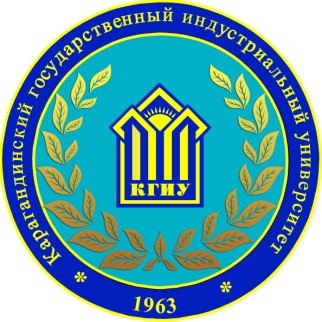 Карагандинский государственный индустриальныйуниверситетКафедра «Металлургия и материаловедение»КАТАЛОГ ЭЛЕКТИВНЫХ ДИСЦИПЛИНпо специальности5В070900 – МеталлургияТемиртау, 2016Рассмотрено на заседании УМСПротокол №___«___»____________2016 г.УТВЕРЖДАЮ:Председатель УМСПроректор по УР___________ Жаксыбаева Г.Ш.«___» ________________ 2016 г.Шифр и название модуля:MAXim2201Аналитическая химияMAXim2201Аналитическая химияДисциплина/ны модуля:AXim2201Аналитическая химияAXim2201Аналитическая химияТип модуля элективныйэлективныйУровень модуля БДБДСеместр:33Количество кредитов:Кредиты РК/кредиты ESTS3/53/5Форма и виды учебных занятий/количество кредитов РК:Лекции-15, практические занятия-15, лабораторные занятия-15, СРСП-30, СРС-60Лекции-15, практические занятия-15, лабораторные занятия-15, СРСП-30, СРС-60Преподаватель/преподаватели: к.х.н., доцент Гавва Н.Ф., к.х.н., доцент Гавва Н.Ф., Пререквизиты:химия,  физика,  математикахимия,  физика,  математикаЦели изучения модуля:Цели изучения модуля:Цели изучения модуля:Ознакомить  студентов в максимально возможной степени с современным состоянием  и уровнем развития количественных методов анализа химических соединений.Ознакомить  студентов в максимально возможной степени с современным состоянием  и уровнем развития количественных методов анализа химических соединений.Ознакомить  студентов в максимально возможной степени с современным состоянием  и уровнем развития количественных методов анализа химических соединений.Содержание модуля:Содержание модуля:Содержание модуля:Аналитическая химия – наука о методах определения качественного и количественного состава и структуры химических систем. Методы анализа: химические и физико-химические.Аналитическая химия – наука о методах определения качественного и количественного состава и структуры химических систем. Методы анализа: химические и физико-химические.Аналитическая химия – наука о методах определения качественного и количественного состава и структуры химических систем. Методы анализа: химические и физико-химические.Знания и умения:Знания и умения:Знания и умения:В результате изучения данной дисциплины студенты должны:знать:  - теоретические основы методов химического анализа по реакциям кислотно-основного взаимодействия, осаждения, комплексообразования, окисления-восстановления;- расчетные формулы по приготовлению растворов и определению массовой доли определяемого вещества;- определение точности и правильности выполненного анализа.уметь:- готовить растворы по различным видам концентраций (процентной, молярной, нормальной);- проводить анализ вещества методами гравиметрии и титриметрии;- выполнять химический анализ различными методами.В результате изучения данной дисциплины студенты должны:знать:  - теоретические основы методов химического анализа по реакциям кислотно-основного взаимодействия, осаждения, комплексообразования, окисления-восстановления;- расчетные формулы по приготовлению растворов и определению массовой доли определяемого вещества;- определение точности и правильности выполненного анализа.уметь:- готовить растворы по различным видам концентраций (процентной, молярной, нормальной);- проводить анализ вещества методами гравиметрии и титриметрии;- выполнять химический анализ различными методами.В результате изучения данной дисциплины студенты должны:знать:  - теоретические основы методов химического анализа по реакциям кислотно-основного взаимодействия, осаждения, комплексообразования, окисления-восстановления;- расчетные формулы по приготовлению растворов и определению массовой доли определяемого вещества;- определение точности и правильности выполненного анализа.уметь:- готовить растворы по различным видам концентраций (процентной, молярной, нормальной);- проводить анализ вещества методами гравиметрии и титриметрии;- выполнять химический анализ различными методами.Результаты обучения (ключевые компетенции):-выбирать методы исследования, планировать и проводить необходимые эксперименты, интерпретировать результаты и делать выводы - применять прогрессивные методы ведения процессов-выбирать методы исследования, планировать и проводить необходимые эксперименты, интерпретировать результаты и делать выводы - применять прогрессивные методы ведения процессовФормы итогового контроля:экзаменэкзаменУсловия для получения кредитов:Для получения кредитов по данному модулю необходимо выполнить и сдать все задания СРС модуля, лабораторные работы, сдать два рубежных контроля и получить положительную оценку более 50(20б) на экзаменеДля получения кредитов по данному модулю необходимо выполнить и сдать все задания СРС модуля, лабораторные работы, сдать два рубежных контроля и получить положительную оценку более 50(20б) на экзаменеИспользуемые технические и электронные средства:Лабораторные приборы и оборудование, проекторЛабораторные приборы и оборудование, проекторРаздаточный материал:Задания по теории и практике, метод указания по выполнению лабораторных работЗадания по теории и практике, метод указания по выполнению лабораторных работЛитература:Литература:Литература:Основная Васильев В.П. Аналитическая химия. Часть 1.-М.: Высшая школа, 1989 (2004).-319 с.Толстоусов В.Н., Эфрос С.М. Задачник по количественному анализу. – Л.: Химия, 1986. – 161 с.Цитович И.К. Курс аналитической химии. – СПб.: Издательство «Лань», 2004.-496 с.4) Крешков А.П. Основы аналитической химии. Книга вторая.-М.: Химия, 1976.-480 с.5) Методические указания. Теоретические основы аналитической химии (на казахском и русском языках). Авторы Гавва Н.Ф., Аманжолова Р.Т. – Темиртау, 2004, гриф. С.6) Методическое указание по дисциплине «Аналитическая химия». Раздел «Кислотно-основное равновесие». Авторы: Гавва Н.Ф., Мантлер С.Н., Темиртау, 2008 , -67 с., гриф С.Основная Васильев В.П. Аналитическая химия. Часть 1.-М.: Высшая школа, 1989 (2004).-319 с.Толстоусов В.Н., Эфрос С.М. Задачник по количественному анализу. – Л.: Химия, 1986. – 161 с.Цитович И.К. Курс аналитической химии. – СПб.: Издательство «Лань», 2004.-496 с.4) Крешков А.П. Основы аналитической химии. Книга вторая.-М.: Химия, 1976.-480 с.5) Методические указания. Теоретические основы аналитической химии (на казахском и русском языках). Авторы Гавва Н.Ф., Аманжолова Р.Т. – Темиртау, 2004, гриф. С.6) Методическое указание по дисциплине «Аналитическая химия». Раздел «Кислотно-основное равновесие». Авторы: Гавва Н.Ф., Мантлер С.Н., Темиртау, 2008 , -67 с., гриф С.Основная Васильев В.П. Аналитическая химия. Часть 1.-М.: Высшая школа, 1989 (2004).-319 с.Толстоусов В.Н., Эфрос С.М. Задачник по количественному анализу. – Л.: Химия, 1986. – 161 с.Цитович И.К. Курс аналитической химии. – СПб.: Издательство «Лань», 2004.-496 с.4) Крешков А.П. Основы аналитической химии. Книга вторая.-М.: Химия, 1976.-480 с.5) Методические указания. Теоретические основы аналитической химии (на казахском и русском языках). Авторы Гавва Н.Ф., Аманжолова Р.Т. – Темиртау, 2004, гриф. С.6) Методическое указание по дисциплине «Аналитическая химия». Раздел «Кислотно-основное равновесие». Авторы: Гавва Н.Ф., Мантлер С.Н., Темиртау, 2008 , -67 с., гриф С.Дата обновленияДата обновления2016Шифр и название модуля:Шифр и название модуля:MFXMA2201 Физико-химические методы анализаДисциплина/ны модуля:Дисциплина/ны модуля:FXMA2201Физико-химические методы анализаТип модуля Тип модуля элективныйУровень модуля Уровень модуля БДСеместр:Семестр:3Количество кредитов:Кредиты РК/кредиты ESTSКоличество кредитов:Кредиты РК/кредиты ESTS3/5Форма и виды учебных занятий/количество кредитов РК:Форма и виды учебных занятий/количество кредитов РК:Лекции-15, практические занятия-15, лабораторные занятия-15, СРСП-30, СРС-60Преподаватель/преподаватели: Преподаватель/преподаватели: Гавва Н.Ф.Пререквизиты:Пререквизиты:химия, физика, математикаЦели изучения модуля:Цели изучения модуля:Цели изучения модуля:Дать  студентам достаточно полное представление о современных методах анализа сырья и  продуктов химического производства.Дать  студентам достаточно полное представление о современных методах анализа сырья и  продуктов химического производства.Дать  студентам достаточно полное представление о современных методах анализа сырья и  продуктов химического производства.Содержание модуля:Содержание модуля:Содержание модуля:Рассматриваются различные методы химического анализа неорганических и органических веществ методами: фотометрии, спектрофотометрии, ИК-спектроскопии, атомно-абсорбционной спектрофотометрии, потенциометрии, вольт-амперометрии, кулонометрии, хроматографии и др. Рассматриваются различные методы химического анализа неорганических и органических веществ методами: фотометрии, спектрофотометрии, ИК-спектроскопии, атомно-абсорбционной спектрофотометрии, потенциометрии, вольт-амперометрии, кулонометрии, хроматографии и др. Рассматриваются различные методы химического анализа неорганических и органических веществ методами: фотометрии, спектрофотометрии, ИК-спектроскопии, атомно-абсорбционной спектрофотометрии, потенциометрии, вольт-амперометрии, кулонометрии, хроматографии и др. Знания умения:Знания умения:Знания умения:Студент  должен знать: - теоретические основы физико-химических методов анализа;- методику выполнения химического анализа инструментальными методами;- технику безопасности при выполнении работы.Студент должен уметь: - работать на современных приборах;- точно и правильно выполнять химический анализ;- профессионально обращаться с приборами (правильно включать и выключать прибор, настроить прибор по стандартным образцам или эталонам).Студент  должен знать: - теоретические основы физико-химических методов анализа;- методику выполнения химического анализа инструментальными методами;- технику безопасности при выполнении работы.Студент должен уметь: - работать на современных приборах;- точно и правильно выполнять химический анализ;- профессионально обращаться с приборами (правильно включать и выключать прибор, настроить прибор по стандартным образцам или эталонам).Студент  должен знать: - теоретические основы физико-химических методов анализа;- методику выполнения химического анализа инструментальными методами;- технику безопасности при выполнении работы.Студент должен уметь: - работать на современных приборах;- точно и правильно выполнять химический анализ;- профессионально обращаться с приборами (правильно включать и выключать прибор, настроить прибор по стандартным образцам или эталонам).Результаты обучения (ключевые компетенции):Результаты обучения (ключевые компетенции):– владение знаниями о физико-химических методах исследования и  анализа металлургических процессов - применять прогрессивные методы ведения процессов Формы итогового контроля:Формы итогового контроля:экзаменУсловия для получения кредитов:Условия для получения кредитов:Для получения кредитов по данному модулю необходимо выполнить и сдать все задания СРС модуля, лабораторные работы, сдать два рубежных контроля и получить положительную оценку более 50(20б) на экзаменеИспользуемые технические и электронные средства:Используемые технические и электронные средства:Лабораторные приборы и оборудование, интерактивная доска, проекторРаздаточный материал:Раздаточный материал:Задания по теории и практике, метод.указания для лабораторных работЛитература:Литература:Литература:Основная Гавва Н.Ф. – Физико-химические методы анализа. –Караганда, 2011, - 120 с.Васильев В.П. –Физико-химические методы анализа. Часть 2.-М.: Высшая школа, 1989 (2004). -320 с.Пилипенко А.Т., Пятницкий И.В.- Аналитическая химия. М.: Химия. 1990, -479 с.Цитович И.К.- Курс аналитической химии-СПб.: Издательство «Лань», 2004.-496 с.Основная Гавва Н.Ф. – Физико-химические методы анализа. –Караганда, 2011, - 120 с.Васильев В.П. –Физико-химические методы анализа. Часть 2.-М.: Высшая школа, 1989 (2004). -320 с.Пилипенко А.Т., Пятницкий И.В.- Аналитическая химия. М.: Химия. 1990, -479 с.Цитович И.К.- Курс аналитической химии-СПб.: Издательство «Лань», 2004.-496 с.Основная Гавва Н.Ф. – Физико-химические методы анализа. –Караганда, 2011, - 120 с.Васильев В.П. –Физико-химические методы анализа. Часть 2.-М.: Высшая школа, 1989 (2004). -320 с.Пилипенко А.Т., Пятницкий И.В.- Аналитическая химия. М.: Химия. 1990, -479 с.Цитович И.К.- Курс аналитической химии-СПб.: Издательство «Лань», 2004.-496 с.Дата обновления20162016Шифр и название модуля:MGR2203 Гидрогазодинамика и рудоподготовкаMGR2203 Гидрогазодинамика и рудоподготовкаДисциплина/ны модуля:GGS2203 Гидрогазодинамика газожидкостных системRO2203 Рудоподготовка и обогащениеGGS2203 Гидрогазодинамика газожидкостных системRO2203 Рудоподготовка и обогащениеТип модуля:элективныйэлективныйУровень модуляБДБДСеместр:44Количество кредитов:Кредиты РК/кредиты ESTS3/53/5Форма и виды учебных занятий/количество кредитов РК:Лекции-30, практические занятия-45, лабораторные занятия -15,  СРСП-60, СРС-120Лекции-30, практические занятия-45, лабораторные занятия -15,  СРСП-60, СРС-120Преподаватель/преподаватели: ст. преп., к.т.н. Смаилов С.А., проф., к.т.н. Артыкбаев О.А.ст. преп., к.т.н. Смаилов С.А., проф., к.т.н. Артыкбаев О.А.Пререквизиты:математика, физика, химия, аналитическая химияматематика, физика, химия, аналитическая химияЦели изучения модуля:Цели изучения модуля:Цели изучения модуля:Дать студентам глубокие и систематизированные знания по вопросам истечения газовых струй из различных дутьевых устройств, используемых при продувке сталеплавильных ванн, изучить вопросы особенностей течений в сверхзвуковых газовых струях, обоснования выбора рационального режима дутья, конструкции дутьевых устройств.Изучение  современной теории и практики подготовки сырых материалов к доменной плавке, технологии, способов и методов совершенствования данной отрасли производства.Дать студентам глубокие и систематизированные знания по вопросам истечения газовых струй из различных дутьевых устройств, используемых при продувке сталеплавильных ванн, изучить вопросы особенностей течений в сверхзвуковых газовых струях, обоснования выбора рационального режима дутья, конструкции дутьевых устройств.Изучение  современной теории и практики подготовки сырых материалов к доменной плавке, технологии, способов и методов совершенствования данной отрасли производства.Дать студентам глубокие и систематизированные знания по вопросам истечения газовых струй из различных дутьевых устройств, используемых при продувке сталеплавильных ванн, изучить вопросы особенностей течений в сверхзвуковых газовых струях, обоснования выбора рационального режима дутья, конструкции дутьевых устройств.Изучение  современной теории и практики подготовки сырых материалов к доменной плавке, технологии, способов и методов совершенствования данной отрасли производства.Содержание модуля:Содержание модуля:Содержание модуля:Изучение гидрогазодинамических схем, используемых в металлургических процессах. Основные закономерности истечения звуковых и  сверхзвуковых струй из односоплового блока. Взаимодействие струй с ванной металлургических агрегатов. Способы управления струями в газовых трактах металлургических устройств.Роль топлива в процессе производства металла. Подготовка железорудного сырья для производства металла. Производство брикетов. Агломерация. Горение твердого топлива. Образование расплава и т.д.Изучение гидрогазодинамических схем, используемых в металлургических процессах. Основные закономерности истечения звуковых и  сверхзвуковых струй из односоплового блока. Взаимодействие струй с ванной металлургических агрегатов. Способы управления струями в газовых трактах металлургических устройств.Роль топлива в процессе производства металла. Подготовка железорудного сырья для производства металла. Производство брикетов. Агломерация. Горение твердого топлива. Образование расплава и т.д.Изучение гидрогазодинамических схем, используемых в металлургических процессах. Основные закономерности истечения звуковых и  сверхзвуковых струй из односоплового блока. Взаимодействие струй с ванной металлургических агрегатов. Способы управления струями в газовых трактах металлургических устройств.Роль топлива в процессе производства металла. Подготовка железорудного сырья для производства металла. Производство брикетов. Агломерация. Горение твердого топлива. Образование расплава и т.д.Знания и умения:Знания и умения:Знания и умения:Студент (бакалавр) должен знать: – особенности взаимодействия струи с ванной металлургических агрегатов;особенности гидрогазодинамических факторов в жидких и газожидкостных слоях;особенности истечения газовых струй из одно- и многосопловых металлургических агрегатов.– общие сведения сырья (железная руда, марганцевая руда, флюсы, топливо, заменители железных руд и их подготовка к металлургическим процессам);– новые подходы к подготовке сырья (брикетирование, агломерация и окатывание); – термические способы подготовки сырья, теоретические основы производства готовой продукции, их особенности, методы производства товарной продукции, методы и расчеты и др.Студент (бакалавр) должен уметь: – оценивать технологические особенности аэро- и гидродинамики конвертерной ванны в период продувки и выявлять наиболее важные звенья в механизме перемешивания;– производить анализ и подбор расчетных показателей и методик при расчете сопел кислородной фурмы и работы перемешивания кислородноконвертерной ванны за счет химико-термического воздействия струи;– анализировать качество окускованного сырья, регулировать параметры процесса.Студент (бакалавр) должен знать: – особенности взаимодействия струи с ванной металлургических агрегатов;особенности гидрогазодинамических факторов в жидких и газожидкостных слоях;особенности истечения газовых струй из одно- и многосопловых металлургических агрегатов.– общие сведения сырья (железная руда, марганцевая руда, флюсы, топливо, заменители железных руд и их подготовка к металлургическим процессам);– новые подходы к подготовке сырья (брикетирование, агломерация и окатывание); – термические способы подготовки сырья, теоретические основы производства готовой продукции, их особенности, методы производства товарной продукции, методы и расчеты и др.Студент (бакалавр) должен уметь: – оценивать технологические особенности аэро- и гидродинамики конвертерной ванны в период продувки и выявлять наиболее важные звенья в механизме перемешивания;– производить анализ и подбор расчетных показателей и методик при расчете сопел кислородной фурмы и работы перемешивания кислородноконвертерной ванны за счет химико-термического воздействия струи;– анализировать качество окускованного сырья, регулировать параметры процесса.Студент (бакалавр) должен знать: – особенности взаимодействия струи с ванной металлургических агрегатов;особенности гидрогазодинамических факторов в жидких и газожидкостных слоях;особенности истечения газовых струй из одно- и многосопловых металлургических агрегатов.– общие сведения сырья (железная руда, марганцевая руда, флюсы, топливо, заменители железных руд и их подготовка к металлургическим процессам);– новые подходы к подготовке сырья (брикетирование, агломерация и окатывание); – термические способы подготовки сырья, теоретические основы производства готовой продукции, их особенности, методы производства товарной продукции, методы и расчеты и др.Студент (бакалавр) должен уметь: – оценивать технологические особенности аэро- и гидродинамики конвертерной ванны в период продувки и выявлять наиболее важные звенья в механизме перемешивания;– производить анализ и подбор расчетных показателей и методик при расчете сопел кислородной фурмы и работы перемешивания кислородноконвертерной ванны за счет химико-термического воздействия струи;– анализировать качество окускованного сырья, регулировать параметры процесса.Результаты обучения (ключевые компетенции):- знание основ гидро- газодинамики, тепло- и массообмена в металлургических печах- знание основ подготовки сырья- знание основ гидро- газодинамики, тепло- и массообмена в металлургических печах- знание основ подготовки сырьяФормы итогового контроля:экзамен, курсовая работаэкзамен, курсовая работаУсловия для получения кредитов:Для получения кредитов по данному модулю необходимо выполнить и сдать все задания СРС модуля, лабораторные работы, сдать два рубежных контроля и получить положительную оценку более 50(20б) на экзамене По дисциплине РиО необходимо сдать курсовую  работуДля получения кредитов по данному модулю необходимо выполнить и сдать все задания СРС модуля, лабораторные работы, сдать два рубежных контроля и получить положительную оценку более 50(20б) на экзамене По дисциплине РиО необходимо сдать курсовую  работуИспользуемые технические и электронные средства:Видеопроектор, лабораторные установкиВидеопроектор, лабораторные установкиРаздаточный материал:Метод.указ. для практических, лабораторных работ и выполнения курсовой работыМетод.указ. для практических, лабораторных работ и выполнения курсовой работыЛитература:Литература:Литература:Основная Сизов А.М. Газодинамика и теплообмен газовых струй в металлургических процессах. - Металлургия, 1987. - 256 с., с ил.Максимов Е.В., Торговец А.К. Механика жидкости, газов и сыпучей среды. - Алматы, 1997. - 256 с., с ил.Пикалова И.А. Сборник лабораторных работ по курсу по курсу «Гидрогазодинамика газожидкостных систем» для дневной формы обучения по специальности 050709 - «Металлургия», 2007. - 71 с.Воскобойников В. Г. и др. Общая металлургия. - М.: Академкнига, 2002. – 643 с.Арсентьев П.П., Яковлев В.В., Крашенников М.Г. и др. Физикохимические методы исследований металлургических процессов. М., Металлургия, .Шишкин Ю.И., Романов В. И. Методические рекомендации по выполнению производственно - профессиональных расчетов по конструктивным курсам металлургических специальностей. Алма-Ата, 1992. – 52 с.7.  Вегман Е.Ф. «Металлургия чугуна» М., ИКЦ «Академкнига», 2004.8. Вегман Е.Ф. «Теория и технология агломераций» М.: Металлургия, .9. Базилевич С.В., Вегман Е.Ф. «Агломерация» М.: Металлургия, .10. Коротич В.И. «Основы теории и технологии подготовки сырья к доменной плавке» М.Металлургия, .Основная Сизов А.М. Газодинамика и теплообмен газовых струй в металлургических процессах. - Металлургия, 1987. - 256 с., с ил.Максимов Е.В., Торговец А.К. Механика жидкости, газов и сыпучей среды. - Алматы, 1997. - 256 с., с ил.Пикалова И.А. Сборник лабораторных работ по курсу по курсу «Гидрогазодинамика газожидкостных систем» для дневной формы обучения по специальности 050709 - «Металлургия», 2007. - 71 с.Воскобойников В. Г. и др. Общая металлургия. - М.: Академкнига, 2002. – 643 с.Арсентьев П.П., Яковлев В.В., Крашенников М.Г. и др. Физикохимические методы исследований металлургических процессов. М., Металлургия, .Шишкин Ю.И., Романов В. И. Методические рекомендации по выполнению производственно - профессиональных расчетов по конструктивным курсам металлургических специальностей. Алма-Ата, 1992. – 52 с.7.  Вегман Е.Ф. «Металлургия чугуна» М., ИКЦ «Академкнига», 2004.8. Вегман Е.Ф. «Теория и технология агломераций» М.: Металлургия, .9. Базилевич С.В., Вегман Е.Ф. «Агломерация» М.: Металлургия, .10. Коротич В.И. «Основы теории и технологии подготовки сырья к доменной плавке» М.Металлургия, .Основная Сизов А.М. Газодинамика и теплообмен газовых струй в металлургических процессах. - Металлургия, 1987. - 256 с., с ил.Максимов Е.В., Торговец А.К. Механика жидкости, газов и сыпучей среды. - Алматы, 1997. - 256 с., с ил.Пикалова И.А. Сборник лабораторных работ по курсу по курсу «Гидрогазодинамика газожидкостных систем» для дневной формы обучения по специальности 050709 - «Металлургия», 2007. - 71 с.Воскобойников В. Г. и др. Общая металлургия. - М.: Академкнига, 2002. – 643 с.Арсентьев П.П., Яковлев В.В., Крашенников М.Г. и др. Физикохимические методы исследований металлургических процессов. М., Металлургия, .Шишкин Ю.И., Романов В. И. Методические рекомендации по выполнению производственно - профессиональных расчетов по конструктивным курсам металлургических специальностей. Алма-Ата, 1992. – 52 с.7.  Вегман Е.Ф. «Металлургия чугуна» М., ИКЦ «Академкнига», 2004.8. Вегман Е.Ф. «Теория и технология агломераций» М.: Металлургия, .9. Базилевич С.В., Вегман Е.Ф. «Агломерация» М.: Металлургия, .10. Коротич В.И. «Основы теории и технологии подготовки сырья к доменной плавке» М.Металлургия, .Дата обновленияДата обновления2016Шифр и название модуля:MPSMP2203 Подготовка сырья к металлургическим процессамMPSMP2203 Подготовка сырья к металлургическим процессамДисциплина/ны модуля:TP2203Твердофазные процессыFXPSMP2203 Физико-химия подготовки сырья к металлургическим процессамTP2203Твердофазные процессыFXPSMP2203 Физико-химия подготовки сырья к металлургическим процессамТип модуля:элективныйэлективныйУровень модуляБДБДСеместр:44Количество кредитов:Кредиты РК/кредиты ESTS3/53/5Форма и виды учебных занятий/количество кредитов РК:Лекции-30, практические занятия-45, лабораторные-15,СРСП-60, СРС-120Лекции-30, практические занятия-45, лабораторные-15,СРСП-60, СРС-120Преподаватель/преподаватели: ст. преп., к.т.н. Смаилов С.А., проф., к.т.н. Артыкбаев О.А.ст. преп., к.т.н. Смаилов С.А., проф., к.т.н. Артыкбаев О.А.Пререквизиты:химия, физическая химияхимия, физическая химияЦели изучения модуля:Цели изучения модуля:Цели изучения модуля:Изучение  теоретических и методических основ кинетики и механизма химических превращений в твердых фазах; знакомство с методами исследования и анализа, широко используемыми в настоящее время для идентификации различных химических систем, оценки их стабильности и решения других металлургических задач, которые позволяют создать целостную картину современного состояния науки о закономерностях неравновесных физико-химических процессов на поверхности и в объеме твердого тела.Изучение современной теории и практики подготовки сырых материалов к доменной плавке, технологии, способов и методов совершенствования данной отрасли производства.Изучение  теоретических и методических основ кинетики и механизма химических превращений в твердых фазах; знакомство с методами исследования и анализа, широко используемыми в настоящее время для идентификации различных химических систем, оценки их стабильности и решения других металлургических задач, которые позволяют создать целостную картину современного состояния науки о закономерностях неравновесных физико-химических процессов на поверхности и в объеме твердого тела.Изучение современной теории и практики подготовки сырых материалов к доменной плавке, технологии, способов и методов совершенствования данной отрасли производства.Изучение  теоретических и методических основ кинетики и механизма химических превращений в твердых фазах; знакомство с методами исследования и анализа, широко используемыми в настоящее время для идентификации различных химических систем, оценки их стабильности и решения других металлургических задач, которые позволяют создать целостную картину современного состояния науки о закономерностях неравновесных физико-химических процессов на поверхности и в объеме твердого тела.Изучение современной теории и практики подготовки сырых материалов к доменной плавке, технологии, способов и методов совершенствования данной отрасли производства.Содержание модуля:Содержание модуля:Содержание модуля:Общие понятия о твердофазных процессах и их роли в металлургических технологиях. Механизм и кинетика твердофазного восстановления железа углеродом. Движение газового потока и теплопередача в дисперсных материалах и т.д.Физико-химия подготовки железорудного сырья. Суррогаты железных руд. Физико-химия горения твердого топлива. Физико-химия образование расплаваОбщие понятия о твердофазных процессах и их роли в металлургических технологиях. Механизм и кинетика твердофазного восстановления железа углеродом. Движение газового потока и теплопередача в дисперсных материалах и т.д.Физико-химия подготовки железорудного сырья. Суррогаты железных руд. Физико-химия горения твердого топлива. Физико-химия образование расплаваОбщие понятия о твердофазных процессах и их роли в металлургических технологиях. Механизм и кинетика твердофазного восстановления железа углеродом. Движение газового потока и теплопередача в дисперсных материалах и т.д.Физико-химия подготовки железорудного сырья. Суррогаты железных руд. Физико-химия горения твердого топлива. Физико-химия образование расплаваЗнания и умения:Знания и умения:Знания и умения:Студент (бакалавр) должен знать: – основные теоретические концепции, описывающие состояние твёрдых, жидких и газообразных фаз;– теоретические основы статистической физики термодинамики и химической кинетики при рассмотрении физико-химических процессов в твердом теле;– закономерности образования продуктов твердофазных реакций на поверхности и в объеме кристаллов; – общие сведения сырья (железная руда, марганцевая руда, флюсы, топливо, заменители железных руд и их подготовка к металлургическим процессам);– новые подходы к подготовке сырья (брикетирование, агломерация и окатывание); – термические способы подготовки сырья, теоретические основы производства готовой продукции, их особенности, методы производства товарной продукции, методы и расчеты и др;Студент (бакалавр) должен уметь: – выполнять расчеты по термодинамике и кинетике твердофазных процессов, рассчитывать константы скоростей элементарных стадий процессов и кинетические закономерности твердофазного разложения;– оценивать скорости отдельных стадий твердофазных процессов и выявлять лимитирующие звенья процессов;– анализировать твердофазные процессы, а также обосновывать выбор наиболее целесообразных параметров;– оценивать возможности протекания химического процесса между неорганическими веществами  на основе анализа термодинамических и кинетических данных;– анализировать качество окускованного сырья, регулировать параметры процесса.Студент (бакалавр) должен знать: – основные теоретические концепции, описывающие состояние твёрдых, жидких и газообразных фаз;– теоретические основы статистической физики термодинамики и химической кинетики при рассмотрении физико-химических процессов в твердом теле;– закономерности образования продуктов твердофазных реакций на поверхности и в объеме кристаллов; – общие сведения сырья (железная руда, марганцевая руда, флюсы, топливо, заменители железных руд и их подготовка к металлургическим процессам);– новые подходы к подготовке сырья (брикетирование, агломерация и окатывание); – термические способы подготовки сырья, теоретические основы производства готовой продукции, их особенности, методы производства товарной продукции, методы и расчеты и др;Студент (бакалавр) должен уметь: – выполнять расчеты по термодинамике и кинетике твердофазных процессов, рассчитывать константы скоростей элементарных стадий процессов и кинетические закономерности твердофазного разложения;– оценивать скорости отдельных стадий твердофазных процессов и выявлять лимитирующие звенья процессов;– анализировать твердофазные процессы, а также обосновывать выбор наиболее целесообразных параметров;– оценивать возможности протекания химического процесса между неорганическими веществами  на основе анализа термодинамических и кинетических данных;– анализировать качество окускованного сырья, регулировать параметры процесса.Студент (бакалавр) должен знать: – основные теоретические концепции, описывающие состояние твёрдых, жидких и газообразных фаз;– теоретические основы статистической физики термодинамики и химической кинетики при рассмотрении физико-химических процессов в твердом теле;– закономерности образования продуктов твердофазных реакций на поверхности и в объеме кристаллов; – общие сведения сырья (железная руда, марганцевая руда, флюсы, топливо, заменители железных руд и их подготовка к металлургическим процессам);– новые подходы к подготовке сырья (брикетирование, агломерация и окатывание); – термические способы подготовки сырья, теоретические основы производства готовой продукции, их особенности, методы производства товарной продукции, методы и расчеты и др;Студент (бакалавр) должен уметь: – выполнять расчеты по термодинамике и кинетике твердофазных процессов, рассчитывать константы скоростей элементарных стадий процессов и кинетические закономерности твердофазного разложения;– оценивать скорости отдельных стадий твердофазных процессов и выявлять лимитирующие звенья процессов;– анализировать твердофазные процессы, а также обосновывать выбор наиболее целесообразных параметров;– оценивать возможности протекания химического процесса между неорганическими веществами  на основе анализа термодинамических и кинетических данных;– анализировать качество окускованного сырья, регулировать параметры процесса.Результаты обучения (ключевые компетенции):- применять на практике методы теоретических и технологических расчётов процессов и оборудования металлургического производства– владеть знаниями о физико-химии получения черных и цветных металлов, подготовки сырьяё- применять на практике методы теоретических и технологических расчётов процессов и оборудования металлургического производства– владеть знаниями о физико-химии получения черных и цветных металлов, подготовки сырьяёФормы итогового контроля:экзаменэкзаменУсловия для получения кредитов:Для получения кредитов по данному модулю необходимо выполнить и сдать все задания СРС модуля, лабораторные работы, сдать два рубежных контроля и получить положительную оценку более 50(20б) на экзамене По дисциплине ФХПСМП необходимо  сдать курсовую работуДля получения кредитов по данному модулю необходимо выполнить и сдать все задания СРС модуля, лабораторные работы, сдать два рубежных контроля и получить положительную оценку более 50(20б) на экзамене По дисциплине ФХПСМП необходимо  сдать курсовую работуИспользуемые технические и электронные средства:Видеопроектор, лабораторные установкиВидеопроектор, лабораторные установкиРаздаточный материал:Метод.указ. для практических, лабораторных работ и выполнения курсовой работыМетод.указ. для практических, лабораторных работ и выполнения курсовой работыЛитература:Литература:Литература:Основная Тлеугабулов С.М. Теоретические основы получения металлов, сплавов и перспективных материалов, Алматы: изд. КарМетИ, . 340 с.Тлеугабулов С.М. Лекции. Теоретические основы и методика расчета восстановительных процессов, Темиртау, .Тлеугабулов С.М. Теория и технология твердофазного восстановления железа углеродом, Алматы: Гылым, 1999, 312 с.Бондаренко Б.И., Шаповалов В.А., Гармаш Н.И. Теория и технология бескокосовой металлургии. Киев: Наукова думка, 2003. - 536 с.Линчевский Б.В. Теория металлургических процессов. М.: Металлургия, 1995, 346 с.Вегман Е.Ф. «Металлургия чугуна» М., ИКЦ «Академкнига», 2004. Вегман Е.Ф. «Теория и технология агломераций» М.: Металлургия, . Коротич В.И. «Основы теории и технологии подготовки сырья к доменной плавке» М.Металлургия, . Юсфин Ю.С., Базилевич Т.Н. «Обжиг железорудных окатышей» М.: Металлургия, .Основная Тлеугабулов С.М. Теоретические основы получения металлов, сплавов и перспективных материалов, Алматы: изд. КарМетИ, . 340 с.Тлеугабулов С.М. Лекции. Теоретические основы и методика расчета восстановительных процессов, Темиртау, .Тлеугабулов С.М. Теория и технология твердофазного восстановления железа углеродом, Алматы: Гылым, 1999, 312 с.Бондаренко Б.И., Шаповалов В.А., Гармаш Н.И. Теория и технология бескокосовой металлургии. Киев: Наукова думка, 2003. - 536 с.Линчевский Б.В. Теория металлургических процессов. М.: Металлургия, 1995, 346 с.Вегман Е.Ф. «Металлургия чугуна» М., ИКЦ «Академкнига», 2004. Вегман Е.Ф. «Теория и технология агломераций» М.: Металлургия, . Коротич В.И. «Основы теории и технологии подготовки сырья к доменной плавке» М.Металлургия, . Юсфин Ю.С., Базилевич Т.Н. «Обжиг железорудных окатышей» М.: Металлургия, .Основная Тлеугабулов С.М. Теоретические основы получения металлов, сплавов и перспективных материалов, Алматы: изд. КарМетИ, . 340 с.Тлеугабулов С.М. Лекции. Теоретические основы и методика расчета восстановительных процессов, Темиртау, .Тлеугабулов С.М. Теория и технология твердофазного восстановления железа углеродом, Алматы: Гылым, 1999, 312 с.Бондаренко Б.И., Шаповалов В.А., Гармаш Н.И. Теория и технология бескокосовой металлургии. Киев: Наукова думка, 2003. - 536 с.Линчевский Б.В. Теория металлургических процессов. М.: Металлургия, 1995, 346 с.Вегман Е.Ф. «Металлургия чугуна» М., ИКЦ «Академкнига», 2004. Вегман Е.Ф. «Теория и технология агломераций» М.: Металлургия, . Коротич В.И. «Основы теории и технологии подготовки сырья к доменной плавке» М.Металлургия, . Юсфин Ю.С., Базилевич Т.Н. «Обжиг железорудных окатышей» М.: Металлургия, .Дата обновленияДата обновления2016Наименование модуля:MKZM3204 Коррозия и защита металловДисциплина/ны модуля:KZM3204 Коррозия и защита металловТип модуля:элективныйУровень модуляБДСеместр:5Количество кредитов:Кредиты РК/кредиты ESTS2/3Форма и виды учебных занятий:Лекции-15, практические занятия-15,СРСП-18, СРС-42Преподаватель/преподаватели: к,т,н,, доцент Гавва Н.Ф.Пререквизиты:химия, физическая химияЦели изучения модуля:Изучение современных методов защиты от химической и электрохимической коррозии в металлургической промышленности: легирование, защитные покрытия, защитные атмосферыСодержание модуля:Содержание модуля:«Коррозия и защита металлов» наука о механизмах и методах защиты металлов от коррозии. Технический прогресс требует наличия более коррозионностойких металлов и сплавов, которые являются наиболее важными конструкционными материалами в современных технологиях. По своей природе практически все металлы способны самопроизвольно разрушаться, т.е. подвергаться коррозии. Борьба с коррозией является одной из важнейших проблем, направленных на повышение эффективности производства.Знание основ коррозионной науки и методов защиты стало необходимым не только для специалистов в этой области, но также для инженеров, конструкторов, работающих в области технологии металлов, машиностроения, аппаратурного оформления.«Коррозия и защита металлов» наука о механизмах и методах защиты металлов от коррозии. Технический прогресс требует наличия более коррозионностойких металлов и сплавов, которые являются наиболее важными конструкционными материалами в современных технологиях. По своей природе практически все металлы способны самопроизвольно разрушаться, т.е. подвергаться коррозии. Борьба с коррозией является одной из важнейших проблем, направленных на повышение эффективности производства.Знание основ коррозионной науки и методов защиты стало необходимым не только для специалистов в этой области, но также для инженеров, конструкторов, работающих в области технологии металлов, машиностроения, аппаратурного оформления.Знания и уменияЗнания и уменияСтудент должен знать: –  основные положения теории химической и электрохимической коррозии, –  показатели коррозии, –  термодинамику и кинетику, –  современные методы защиты от химической и электрохимической коррозии в металлургической промышленности: легирование, защитные покрытия, защитные атмосферы. Студент должен уметь: –  определить механизм коррозии, –  правильно провести термодинамический и кинетический расчет, определить законы роста оксидных пленок и установить их защитное действие. –  для элетрохимической коррозии подобрать ингибиторы, протекторы и деполизаторы. –  применять полученные знания для создания новых и оптимизации существующих металлургических производств.Студент должен знать: –  основные положения теории химической и электрохимической коррозии, –  показатели коррозии, –  термодинамику и кинетику, –  современные методы защиты от химической и электрохимической коррозии в металлургической промышленности: легирование, защитные покрытия, защитные атмосферы. Студент должен уметь: –  определить механизм коррозии, –  правильно провести термодинамический и кинетический расчет, определить законы роста оксидных пленок и установить их защитное действие. –  для элетрохимической коррозии подобрать ингибиторы, протекторы и деполизаторы. –  применять полученные знания для создания новых и оптимизации существующих металлургических производств.Ключевые компетенции (результаты обучения):- применять на практике методы теоретических и технологических расчётов процессов и оборудования металлургического производства Формы итогового контроля:ЭкзаменУсловия для получения кредитовДля получения кредитов по данному модулю необходимо выполнить и сдать все задания СРС модуля, сдать два рубежных контроля и получить положительную оценку более 50(20б) на экзамене Используемые технические и электронные средства:Проектор, экран, компьютерРаздаточный материал:Метод. указания к практическим занятиямЛитература:Литература:Основная1. Дриц М.Е., Дриц А.М., Будберг П.Б., Кузнецов Н.Т. Справочник "Свойства элементов" в 2 томах. 2003.2. Основы металлургического производства. Металлургия. 2000. 240 с.
3. Томашов Н.Д., Чернова Г.П. Коррозия и коррозионно-стойкие сплавы. Учебное пособие. М.: Металлургия, 1981.Основная1. Дриц М.Е., Дриц А.М., Будберг П.Б., Кузнецов Н.Т. Справочник "Свойства элементов" в 2 томах. 2003.2. Основы металлургического производства. Металлургия. 2000. 240 с.
3. Томашов Н.Д., Чернова Г.П. Коррозия и коррозионно-стойкие сплавы. Учебное пособие. М.: Металлургия, 1981.Дата обновления2016Наименование модуля:MMS3204 Металлы и их соединенияДисциплина/ны модуля:MS3204 Металлы и их соединенияТип модуля:элективныйУровень модуляБДСеместр:5Количество кредитов:Кредиты РК/кредиты ESTS2/3Форма и виды учебных занятий/количество кредитов РК:Лекции-15, практические занятия-15, СРСП-18, СРС-42Преподаватель/преподаватели: к.т.н., доцент Исанова Б.Х.Пререквизиты:химия, физика, математикаЦели изучения модуля:Цели изучения модуля:Целью изучения дисциплины является ознакомление студентов с историей, областями применения металлов, физическими и химическими свойствами, а также  промышленными способами получения. Использование фундаментальных законов химии, химических расчетов  при изучении свойств металлов и их соединений будут способствовать пониманию химической стороны технологических процессов, протекающих при получении  черных, цветных, редких и благородных металлов.Целью изучения дисциплины является ознакомление студентов с историей, областями применения металлов, физическими и химическими свойствами, а также  промышленными способами получения. Использование фундаментальных законов химии, химических расчетов  при изучении свойств металлов и их соединений будут способствовать пониманию химической стороны технологических процессов, протекающих при получении  черных, цветных, редких и благородных металлов.Содержание модуля:Содержание модуля:Курс «Металлы и их соединения» изучает принципиальные химических элементы и их распространенность на Земле. Она изучает физические и химические свойства простых веществ с учетом подразделения их на металлы (черные и цветные), неметаллы и переходные элементы. Применение металлов и их сплавов в качестве конструкционных и инструментальных материалов. Применение элементарных веществ и бинарных соединений, образованных химическими элементами промежуточного характера, к которым относятся бор, углерод, кремний, сурьма, германий - в качестве инструментальных и абразивных. Электрические свойства веществ, образованных тремя последними элементами, дают возможность использовать их также в качестве полупроводниковых материалов. В дисциплине рассмотрены основные методы получения металлов из руд, а также физические и химические свойства металлов, соединений металлов и их взаимопревращения. Курс «Металлы и их соединения» изучает принципиальные химических элементы и их распространенность на Земле. Она изучает физические и химические свойства простых веществ с учетом подразделения их на металлы (черные и цветные), неметаллы и переходные элементы. Применение металлов и их сплавов в качестве конструкционных и инструментальных материалов. Применение элементарных веществ и бинарных соединений, образованных химическими элементами промежуточного характера, к которым относятся бор, углерод, кремний, сурьма, германий - в качестве инструментальных и абразивных. Электрические свойства веществ, образованных тремя последними элементами, дают возможность использовать их также в качестве полупроводниковых материалов. В дисциплине рассмотрены основные методы получения металлов из руд, а также физические и химические свойства металлов, соединений металлов и их взаимопревращения. Знания и умения:Знания и умения:Студент должен знать:- физические и химические свойства простых веществ с учетом подразделения их на металлы (черные и цветные), неметаллы и переходные элементы.Студент должен уметь:- с помощью дополнительной информации, полученной из специальных источников самостоятельно решать вопросы химического направления.Студент должен знать:- физические и химические свойства простых веществ с учетом подразделения их на металлы (черные и цветные), неметаллы и переходные элементы.Студент должен уметь:- с помощью дополнительной информации, полученной из специальных источников самостоятельно решать вопросы химического направления.Ключевые компетенции (результаты обучения):-быть способным в условиях развития науки и изменяющейся социальной практики к переоценке накопленного опыта, анализу своих возможностей, уметь приобретать новые знания, используя современные информационные образовательные технологии- выбирать методы исследования, планировать и проводить необходимые эксперименты, интерпретировать результаты и делать выводы Формы итогового контроля:экзаменУсловия для получения кредитов:Для получения кредитов по данному модулю необходимо выполнить и сдать все задания СРС модуля, сдать два рубежных контроля и получить положительную оценку более 50(20б) на экзаменеИспользуемые технические и электронные средства:Проектор, ПЭВМРаздаточный материал:Метод.указ. для практических работЛитература:Литература:ОсновнаяКоржуков Н.Г. Общая и неорганическая химия: Учеб. пособие для вузов Текст / Под ред. В.И.Деляна // М.: МИСИС. ИНФРА-М, 2004. – 512с.Глинка Н.Л. Задачи и упражнения по общей химии Текст  /  Н.Л. Глинка; под ред. В.А.Рабиновича, Х.М.Рубиной. ‒ Изд.стер. ‒М.: Интеграл-Пресс, 2005. – 240с.Глинка Н.Л. Общая химия: учебное пособие для вузов Текст/ Н.Л. Глинка. – М.: Интеграл-Пресс, 2006. –727с.Химия металлов: учеб.пособие / Г.Т. Королев, Н.М. Вострикова. – Красноярск: - ГОУ ВПО ГУЦМиЗ, 2005. – 172с.ОсновнаяКоржуков Н.Г. Общая и неорганическая химия: Учеб. пособие для вузов Текст / Под ред. В.И.Деляна // М.: МИСИС. ИНФРА-М, 2004. – 512с.Глинка Н.Л. Задачи и упражнения по общей химии Текст  /  Н.Л. Глинка; под ред. В.А.Рабиновича, Х.М.Рубиной. ‒ Изд.стер. ‒М.: Интеграл-Пресс, 2005. – 240с.Глинка Н.Л. Общая химия: учебное пособие для вузов Текст/ Н.Л. Глинка. – М.: Интеграл-Пресс, 2006. –727с.Химия металлов: учеб.пособие / Г.Т. Королев, Н.М. Вострикова. – Красноярск: - ГОУ ВПО ГУЦМиЗ, 2005. – 172с.Дата обновления2016Наименование модуля:MVMP3205 Виды металлургических процессовMVMP3205 Виды металлургических процессовДисциплина/ны модуля:EP3205 Электрометаллургические процессыPGP3205 Пиро- и гидрометаллургические процессыEP3205 Электрометаллургические процессыPGP3205 Пиро- и гидрометаллургические процессыСеместр:55Количество кредитов:Кредиты РК/кредиты ESTS3/53/5Форма и виды учебных занятий/количество кредитов РК:Лекции-30, практические занятия-60,СРСП-60,СРС-120Лекции-30, практические занятия-60,СРСП-60,СРС-120Преподаватель/преподаватели: Ст.преп., к.т.н. Смаилов С.А., ст.преп. Пикалова И.А.Ст.преп., к.т.н. Смаилов С.А., ст.преп. Пикалова И.А.Пререквизиты:химия, физика, математика, физическая химия, теория металлургических процессовхимия, физика, математика, физическая химия, теория металлургических процессовЦели изучения модуля:Цели изучения модуля:Цели изучения модуля:Изучение  теоретических положений о структуре и свойствах расплавленных металла и шлака, теоретических основ и особенностей электрометаллургических процессов выплавки стали и ферросплавов традиционными методами, о теоретической базе развития вакуумной и специальной электрометаллургии, а также изучение теоретических основ современных процессов пиро и гидрометаллургического производства. Изучение  теоретических положений о структуре и свойствах расплавленных металла и шлака, теоретических основ и особенностей электрометаллургических процессов выплавки стали и ферросплавов традиционными методами, о теоретической базе развития вакуумной и специальной электрометаллургии, а также изучение теоретических основ современных процессов пиро и гидрометаллургического производства. Изучение  теоретических положений о структуре и свойствах расплавленных металла и шлака, теоретических основ и особенностей электрометаллургических процессов выплавки стали и ферросплавов традиционными методами, о теоретической базе развития вакуумной и специальной электрометаллургии, а также изучение теоретических основ современных процессов пиро и гидрометаллургического производства. Содержание модуля:Содержание модуля:Содержание модуля:Характеристика  технологий получения электростали и ферросплавов. Термодинамика металлургических расплавов. Поверхностные явления в металлургических процессах. Кинетика металлургических реакций.Характеристика  технологий получения электростали и ферросплавов. Термодинамика металлургических расплавов. Поверхностные явления в металлургических процессах. Кинетика металлургических реакций.Характеристика  технологий получения электростали и ферросплавов. Термодинамика металлургических расплавов. Поверхностные явления в металлургических процессах. Кинетика металлургических реакций.Знания и уменияЗнания и уменияЗнания и уменияСтудент (бакалавр) должен знать: – основные понятия и законы электрометаллургической теории;– особенности термодинамики и кинетики процессов электрометаллургической обработки металлических расплавов;– особенности и механизм процессов, происходящих на поверхности раздела металл-шлак в ванне электросталеплавильного агрегата;- пути и методы совершенствования пиро и гидрометаллургических процессов на основе теоретических представлений.Студент (бакалавр) должен уметь: – выполнять расчеты по термодинамике и кинетике электрометаллургических процессов;– анализировать разнообразные процессы, а также обосновывать выбор наиболее целесообразных параметров;– оценивать скорости отдельных стадий электрометаллургических процессов и выявлять лимитирующие звенья процессов;– анализировать и обобщать результаты исследований металлургических процессов, обосновывать достоверность и выявлять причины их отклонений от ожидаемых;- управлять базовыми пиро- и гидрометаллургическими процессами как при работе на текущем уровне так и в плане стратегического планирования.Студент (бакалавр) должен знать: – основные понятия и законы электрометаллургической теории;– особенности термодинамики и кинетики процессов электрометаллургической обработки металлических расплавов;– особенности и механизм процессов, происходящих на поверхности раздела металл-шлак в ванне электросталеплавильного агрегата;- пути и методы совершенствования пиро и гидрометаллургических процессов на основе теоретических представлений.Студент (бакалавр) должен уметь: – выполнять расчеты по термодинамике и кинетике электрометаллургических процессов;– анализировать разнообразные процессы, а также обосновывать выбор наиболее целесообразных параметров;– оценивать скорости отдельных стадий электрометаллургических процессов и выявлять лимитирующие звенья процессов;– анализировать и обобщать результаты исследований металлургических процессов, обосновывать достоверность и выявлять причины их отклонений от ожидаемых;- управлять базовыми пиро- и гидрометаллургическими процессами как при работе на текущем уровне так и в плане стратегического планирования.Студент (бакалавр) должен знать: – основные понятия и законы электрометаллургической теории;– особенности термодинамики и кинетики процессов электрометаллургической обработки металлических расплавов;– особенности и механизм процессов, происходящих на поверхности раздела металл-шлак в ванне электросталеплавильного агрегата;- пути и методы совершенствования пиро и гидрометаллургических процессов на основе теоретических представлений.Студент (бакалавр) должен уметь: – выполнять расчеты по термодинамике и кинетике электрометаллургических процессов;– анализировать разнообразные процессы, а также обосновывать выбор наиболее целесообразных параметров;– оценивать скорости отдельных стадий электрометаллургических процессов и выявлять лимитирующие звенья процессов;– анализировать и обобщать результаты исследований металлургических процессов, обосновывать достоверность и выявлять причины их отклонений от ожидаемых;- управлять базовыми пиро- и гидрометаллургическими процессами как при работе на текущем уровне так и в плане стратегического планирования.Ключевые компетенции (результаты обучения):-быть способным в условиях развития науки и изменяющейся социальной практики к переоценке накопленного опыта, анализу своих возможностей, уметь приобретать новые знания, используя современные информационные образовательные технологии - работать с технической литературой- владеть знаниями теории и технологии металлургических процессов- обеспечивать соблюдение регламента технологического процесса и качества получаемой продукции- применять на практике методы теоретических и технологических расчётов процессов и оборудования металлургического производства-быть способным в условиях развития науки и изменяющейся социальной практики к переоценке накопленного опыта, анализу своих возможностей, уметь приобретать новые знания, используя современные информационные образовательные технологии - работать с технической литературой- владеть знаниями теории и технологии металлургических процессов- обеспечивать соблюдение регламента технологического процесса и качества получаемой продукции- применять на практике методы теоретических и технологических расчётов процессов и оборудования металлургического производстваФормы итогового контроля:экзаменэкзаменУсловия для получения кредитовДля получения кредитов по данному модулю необходимо выполнить и сдать все задания СРС модуля, сдать два рубежных контроля и получить положительную оценку более 50(20б) на экзаменеДля получения кредитов по данному модулю необходимо выполнить и сдать все задания СРС модуля, сдать два рубежных контроля и получить положительную оценку более 50(20б) на экзаменеИспользуемые технические и электронные средства:Проектор, экран, компьютерПроектор, экран, компьютерРаздаточный материал:Метод. указания практическим занятиямМетод. указания практическим занятиямЛитератураЛитератураЛитератураОсновная1. Гасик М.И., Лякишев Н.П. Теория и технология электрометаллургии ферросплавов. М.: СП Интермет ИНЖИНИРИНГ, .2. Сидоренко М.Ф. Теория и технология электроплавки стали. М.: Металлургия, .3. Айзатулов Р.С., Харлашин П.С., Протопов Е.В., Назюта Л.Ю. Теоретические основы сталеплавильных процессов. М.: МИСИС, .4. Технологические расчеты по электрометаллургии стали и ферросплавов. Учебное пособие. Толымбеков М.Ж., Нурумгалиев А.Х., Каскин К.К..– Алматы: НИЦ «Fылым», . 307 с.5. Болат және ферроқорытпалар электрометаллургиясы бойынша техно-логиялық есептеулер. Оқу құралы. Толымбеков М.Ж., Нұрымғалиев А.Қ. . –Алматы: НИЦ «Ғылым», 2005 ж., 1981. — 227 с. Основная1. Гасик М.И., Лякишев Н.П. Теория и технология электрометаллургии ферросплавов. М.: СП Интермет ИНЖИНИРИНГ, .2. Сидоренко М.Ф. Теория и технология электроплавки стали. М.: Металлургия, .3. Айзатулов Р.С., Харлашин П.С., Протопов Е.В., Назюта Л.Ю. Теоретические основы сталеплавильных процессов. М.: МИСИС, .4. Технологические расчеты по электрометаллургии стали и ферросплавов. Учебное пособие. Толымбеков М.Ж., Нурумгалиев А.Х., Каскин К.К..– Алматы: НИЦ «Fылым», . 307 с.5. Болат және ферроқорытпалар электрометаллургиясы бойынша техно-логиялық есептеулер. Оқу құралы. Толымбеков М.Ж., Нұрымғалиев А.Қ. . –Алматы: НИЦ «Ғылым», 2005 ж., 1981. — 227 с. Основная1. Гасик М.И., Лякишев Н.П. Теория и технология электрометаллургии ферросплавов. М.: СП Интермет ИНЖИНИРИНГ, .2. Сидоренко М.Ф. Теория и технология электроплавки стали. М.: Металлургия, .3. Айзатулов Р.С., Харлашин П.С., Протопов Е.В., Назюта Л.Ю. Теоретические основы сталеплавильных процессов. М.: МИСИС, .4. Технологические расчеты по электрометаллургии стали и ферросплавов. Учебное пособие. Толымбеков М.Ж., Нурумгалиев А.Х., Каскин К.К..– Алматы: НИЦ «Fылым», . 307 с.5. Болат және ферроқорытпалар электрометаллургиясы бойынша техно-логиялық есептеулер. Оқу құралы. Толымбеков М.Ж., Нұрымғалиев А.Қ. . –Алматы: НИЦ «Ғылым», 2005 ж., 1981. — 227 с. Дата обновленияДата обновления2016Наименование модуля:MFXIOM3205 Физико-химия извлечения и обработки металловMFXIOM3205 Физико-химия извлечения и обработки металловДисциплина/ны модуля:FXOM3205 Физико-химия обработки металловFXOIMS3205Физико-химические основы извлечения металлов из сырьяFXOM3205 Физико-химия обработки металловFXOIMS3205Физико-химические основы извлечения металлов из сырьяТип модуля:элективныйэлективныйУровень модуляБДБДСеместр:55Количество кредитов:Кредиты РК/кредиты ESTS3/53/5Форма и виды учебных занятий/количество кредитов РК:Лекции-30, практические занятия-60, СРСП-60, СРС-120Лекции-30, практические занятия-60, СРСП-60, СРС-120Преподаватель/преподаватели: Ст.преп., к.т.н. Смаилов С.А., ст.преп. Пикалова И.А.Ст.преп., к.т.н. Смаилов С.А., ст.преп. Пикалова И.А.Пререквизиты:химия, физическая химияхимия, физическая химияЦели изучения модуля:Цели изучения модуля:Цели изучения модуля:Приобретение  студентами глубоких и систематизированных знаний о физико-химических основах и принципах практической реализации современных технологических приемов обработки поверхности металлов.Приобретение  студентами глубоких и систематизированных знаний о физико-химических основах и принципах практической реализации современных технологических приемов обработки поверхности металлов.Приобретение  студентами глубоких и систематизированных знаний о физико-химических основах и принципах практической реализации современных технологических приемов обработки поверхности металлов.Содержание модуля:Содержание модуля:Содержание модуля:Основные понятия и определения прогрессивных методов обработки материалов. Химические и электрохимические способы обработки металлов. Лучевые и ультразвуковые методы обработки металлов.Гальванические покрытия. Эффективность новых способов обработки металлов.Основные понятия и определения прогрессивных методов обработки материалов. Химические и электрохимические способы обработки металлов. Лучевые и ультразвуковые методы обработки металлов.Гальванические покрытия. Эффективность новых способов обработки металлов.Основные понятия и определения прогрессивных методов обработки материалов. Химические и электрохимические способы обработки металлов. Лучевые и ультразвуковые методы обработки металлов.Гальванические покрытия. Эффективность новых способов обработки металлов.Знания и умения:Студент (бакалавр) должен знать: –   теоретическую базу создания основных и вспомогательных материалов, применяемых для изготовления покрытий;основы физико-химических и металлургических явлений, происходящих при обработке материалов для освоения технологических процессов;основные источники научно-технической информации по теории обработки материалов.Студент (бакалавр) должен уметь: – использовать основы физико-химических и металлургических явлений для разработки малоотходных, энергосберегающих и экологически чистых технологий обработки поверхностей материалов;– научно обосновано выбирать основные конструкционные и вспомогательные материалы для обработки и покрытия поверхностей в зависимости от условий работы.Студент (бакалавр) должен знать: –   теоретическую базу создания основных и вспомогательных материалов, применяемых для изготовления покрытий;основы физико-химических и металлургических явлений, происходящих при обработке материалов для освоения технологических процессов;основные источники научно-технической информации по теории обработки материалов.Студент (бакалавр) должен уметь: – использовать основы физико-химических и металлургических явлений для разработки малоотходных, энергосберегающих и экологически чистых технологий обработки поверхностей материалов;– научно обосновано выбирать основные конструкционные и вспомогательные материалы для обработки и покрытия поверхностей в зависимости от условий работы.Студент (бакалавр) должен знать: –   теоретическую базу создания основных и вспомогательных материалов, применяемых для изготовления покрытий;основы физико-химических и металлургических явлений, происходящих при обработке материалов для освоения технологических процессов;основные источники научно-технической информации по теории обработки материалов.Студент (бакалавр) должен уметь: – использовать основы физико-химических и металлургических явлений для разработки малоотходных, энергосберегающих и экологически чистых технологий обработки поверхностей материалов;– научно обосновано выбирать основные конструкционные и вспомогательные материалы для обработки и покрытия поверхностей в зависимости от условий работы.Ключевые компетенции (результаты обучения):– владеть знаниями о физико-химических методах исследования и  анализа металлургических процессов– владеть знаниями о перспективных технологиях в металлургии– владеть знаниями о физико-химических методах исследования и  анализа металлургических процессов– владеть знаниями о перспективных технологиях в металлургииФормы итогового контроля:экзаменэкзаменУсловия для получения кредитов:Для получения кредитов по данному модулю необходимо выполнить и сдать все задания СРС модуля, сдать два рубежных контроля и получить положительную оценку более 50(20б) на экзаменеДля получения кредитов по данному модулю необходимо выполнить и сдать все задания СРС модуля, сдать два рубежных контроля и получить положительную оценку более 50(20б) на экзаменеИспользуемые технические и электронные средства:Проектор, ПЭВМПроектор, ПЭВМРаздаточный материал:Метод.указ. для практических работМетод.указ. для практических работЛитератураЛитератураЛитератураОсновная1. Электрофизические и электрохимические методы обработки материалов/ Б.А. Артамонов, Ю.С. Волков, В.И. Дрожалова и др. — М.: Высшая школа, 2003. — 248 с.2. Справочник по электрофизическим методам обработки/ Г.Л. Амитен, И.А. Байсуров, Ю.М. Барон и др.; Под ред. В.А. Волосатова. — Л.:Машиностроение, 2008. — 719 с.3. Бирюков Б.Н. Электрофизические и электрохимические методы размерной обработки. — М.: Машиностроение, 2001. — 128 с.4. Долгих А.М., Серов Ю.И., Шапошник Р.К. Основы электрофизических методов обработки деталей. Учебное пособие: Саратов, СГТУ, 2004.— 64 с.5. Фотеев, Н. К.  Технология электроэрозионной обработки. /  Н. К.  Фотеев — М.: Машиностроение, 2000. 6. Отто М.Ш., Балицкий В.Б. Электрофизические и электрохимические методы размерной обработки. Руководство технолога и электроэрозиониста. — М.: ЭНИИМС, 1999. — 91 с.7. Попилов Л.Я. Электрофизическая и электрохимическая обработка материалов: Справочник. — М.: Машиностроение, 2002. — 400 с. Основная1. Электрофизические и электрохимические методы обработки материалов/ Б.А. Артамонов, Ю.С. Волков, В.И. Дрожалова и др. — М.: Высшая школа, 2003. — 248 с.2. Справочник по электрофизическим методам обработки/ Г.Л. Амитен, И.А. Байсуров, Ю.М. Барон и др.; Под ред. В.А. Волосатова. — Л.:Машиностроение, 2008. — 719 с.3. Бирюков Б.Н. Электрофизические и электрохимические методы размерной обработки. — М.: Машиностроение, 2001. — 128 с.4. Долгих А.М., Серов Ю.И., Шапошник Р.К. Основы электрофизических методов обработки деталей. Учебное пособие: Саратов, СГТУ, 2004.— 64 с.5. Фотеев, Н. К.  Технология электроэрозионной обработки. /  Н. К.  Фотеев — М.: Машиностроение, 2000. 6. Отто М.Ш., Балицкий В.Б. Электрофизические и электрохимические методы размерной обработки. Руководство технолога и электроэрозиониста. — М.: ЭНИИМС, 1999. — 91 с.7. Попилов Л.Я. Электрофизическая и электрохимическая обработка материалов: Справочник. — М.: Машиностроение, 2002. — 400 с. Основная1. Электрофизические и электрохимические методы обработки материалов/ Б.А. Артамонов, Ю.С. Волков, В.И. Дрожалова и др. — М.: Высшая школа, 2003. — 248 с.2. Справочник по электрофизическим методам обработки/ Г.Л. Амитен, И.А. Байсуров, Ю.М. Барон и др.; Под ред. В.А. Волосатова. — Л.:Машиностроение, 2008. — 719 с.3. Бирюков Б.Н. Электрофизические и электрохимические методы размерной обработки. — М.: Машиностроение, 2001. — 128 с.4. Долгих А.М., Серов Ю.И., Шапошник Р.К. Основы электрофизических методов обработки деталей. Учебное пособие: Саратов, СГТУ, 2004.— 64 с.5. Фотеев, Н. К.  Технология электроэрозионной обработки. /  Н. К.  Фотеев — М.: Машиностроение, 2000. 6. Отто М.Ш., Балицкий В.Б. Электрофизические и электрохимические методы размерной обработки. Руководство технолога и электроэрозиониста. — М.: ЭНИИМС, 1999. — 91 с.7. Попилов Л.Я. Электрофизическая и электрохимическая обработка материалов: Справочник. — М.: Машиностроение, 2002. — 400 с. Дата обновленияДата обновления2016Наименование модуля:MMOMZ3206 Механическое оборудование металлургических заводовДисциплина/ны модуля:MOMZ3206 Механическое оборудование металлургических заводовСеместр:5Количество кредитов:Кредиты РК/кредиты ESTS3/5Форма и виды учебных занятий/количество кредитов РК:Лекции-15, практические занятия-30, СРСП-30, СРС-60Преподаватель/преподаватели: к.т.н., доцент Илькун В.И.Пререквизиты:математика; физика.Цели изучения модуля:Цели изучения модуля:Целью преподавания дисциплины является подготовка студентов к  производственной деятельности в области эксплуатации и совершенствования технологического оборудования металлургической промышленности.Целью преподавания дисциплины является подготовка студентов к  производственной деятельности в области эксплуатации и совершенствования технологического оборудования металлургической промышленности.Содержание модуля:Содержание модуля:Дисциплина  включает в себя основные сведения по машинам и оборудованию металлургических цехов: агло-доменного производства, сталеплавильных цехов, прокатных цехов в черной и цветной металлургии.Дисциплина  включает в себя основные сведения по машинам и оборудованию металлургических цехов: агло-доменного производства, сталеплавильных цехов, прокатных цехов в черной и цветной металлургии.Знания и уменияЗнания и уменияСтудент должен знать:- устройство, назначение и условия работы металлургического оборудования; - достоинства и недостатки отдельных видов оборудования; - перспективы и направления совершенствования оборудования; - передовые методы эксплуатации машин и оборудования металлургических предприятий; - технико-экономические параметры оборудования.Студент должен уметь: -	выбирать  оптимальные условия работы оборудования, - выбирать и обосновывать согласно техническому заданию наиболее совершенную конструкцию оборудования с выполнением необходимых  расчетов; - производить технико-экономический анализ металлургического оборудования.Студент должен знать:- устройство, назначение и условия работы металлургического оборудования; - достоинства и недостатки отдельных видов оборудования; - перспективы и направления совершенствования оборудования; - передовые методы эксплуатации машин и оборудования металлургических предприятий; - технико-экономические параметры оборудования.Студент должен уметь: -	выбирать  оптимальные условия работы оборудования, - выбирать и обосновывать согласно техническому заданию наиболее совершенную конструкцию оборудования с выполнением необходимых  расчетов; - производить технико-экономический анализ металлургического оборудования.Ключевые компетенции (результаты обучения):– владеть знаниями современных технико-экономических требований к технологическому оборудованию цехов по производству черных и цветных металлов и сплавов;- участвовать во внедрении новых технологий и оборудованияФормы итогового контроля:экзаменУсловия для получения кредитовДля получения кредитов по данному модулю необходимо выполнить и сдать все задания СРС модуля, сдать два рубежных контроля и получить положительную оценку более 50(20б) на экзаменеИспользуемые технические и электронные средства:Проектор, экран, компьютерРаздаточный материал:Метод. указания практическим занятиямЛитература:Литература:Основная1 Клаус - Герольд Грундиг. Проектирование промышленных предприятий Принципы. Методы. Практика / Пер.с нем. - М.: Альпина Бизнес Букс, 2007.. 2. Давильбеков Н.Х. Оборудование прокатных цехов (учебник). - Алматы: КазНТУ, 2002, 2433. Давильбеков Н.К. Металлургия машиналары мен жабдыктары. Оку куралы.-Алматы: КазУТУ, 2002.4. СНиП РК А.2.2-1-2001. - Инструкция о порядке разработки, согласования, утверждения и составе проектно-сметной документации на строительство предприятий, зданий и сооружений. - Астана, 2001.5. Гулидов И.Н. Оборудование прокатных цехов. М.: Интермет Инжиниринг 2004, 320 с.6. Сажин Ю.Г., Романтеев Ю.П. Проектирование металлургических цехов и предприятий.-Алматы: КазНТУ, 2001. - 87 с.Основная1 Клаус - Герольд Грундиг. Проектирование промышленных предприятий Принципы. Методы. Практика / Пер.с нем. - М.: Альпина Бизнес Букс, 2007.. 2. Давильбеков Н.Х. Оборудование прокатных цехов (учебник). - Алматы: КазНТУ, 2002, 2433. Давильбеков Н.К. Металлургия машиналары мен жабдыктары. Оку куралы.-Алматы: КазУТУ, 2002.4. СНиП РК А.2.2-1-2001. - Инструкция о порядке разработки, согласования, утверждения и составе проектно-сметной документации на строительство предприятий, зданий и сооружений. - Астана, 2001.5. Гулидов И.Н. Оборудование прокатных цехов. М.: Интермет Инжиниринг 2004, 320 с.6. Сажин Ю.Г., Романтеев Ю.П. Проектирование металлургических цехов и предприятий.-Алматы: КазНТУ, 2001. - 87 с.Дата обновления2016Наименование модуля:MMOMP3206 Машины и оборудование металлургических предприятийДисциплина/ны модуля:MOMP3206 Машины и оборудование металлургических предприятийТип модуля:элективныйУровень модуляБДСеместр:5Количество кредитов:Кредиты РК/кредиты ESTS3/5Форма и виды учебных занятий/количество кредитов РК:Лекции-15, практические занятия-30, СРСП-30, СРС-60Преподаватель/преподаватели: К.т.н., доцент Илькун В.И.Пререквизиты:математика, физикаЦели изучения модуля:Цели изучения модуля:Целью преподавания дисциплины является ознакомить с устройством принципом действия, критериями работоспособности и конструктивными особенностями основного и дополнительного оборудования металлургических предприятийЦелью преподавания дисциплины является ознакомить с устройством принципом действия, критериями работоспособности и конструктивными особенностями основного и дополнительного оборудования металлургических предприятийСодержание модуля:Содержание модуля:Модуль охватывает изучение вопросов по эксплуатации и ремонту машин и оборудования в конкретных производственных условиях; с изучением современных методов ремонта, восстановления и повышения срока службы деталей машин и оборудования при минимальных технико-экономических затратах.Модуль охватывает изучение вопросов по эксплуатации и ремонту машин и оборудования в конкретных производственных условиях; с изучением современных методов ремонта, восстановления и повышения срока службы деталей машин и оборудования при минимальных технико-экономических затратах.Знания и умения:Знания и умения:Студент должен знать:-  структурные, кинематические и силовые характеристики механизмов и оборудования;- достоинства и недостатки отдельных видов оборудования; - перспективы и направления совершенствования оборудования; - устройство, назначение и условия работы основного и вспомогательного металлургического оборудования;Студент должен уметь: - выбирать по заданным технико-экономическим характеристикам схемы механизмов металлургических подъемно-транспортных машин - осуществлять выбор материалов для элементов механического оборудования подъемно-транспортных машин с учетом условий эксплуатации и техники безопасности; - пользоваться справочниками, стандартами и другими нормативными материаламиСтудент должен знать:-  структурные, кинематические и силовые характеристики механизмов и оборудования;- достоинства и недостатки отдельных видов оборудования; - перспективы и направления совершенствования оборудования; - устройство, назначение и условия работы основного и вспомогательного металлургического оборудования;Студент должен уметь: - выбирать по заданным технико-экономическим характеристикам схемы механизмов металлургических подъемно-транспортных машин - осуществлять выбор материалов для элементов механического оборудования подъемно-транспортных машин с учетом условий эксплуатации и техники безопасности; - пользоваться справочниками, стандартами и другими нормативными материаламиКлючевые компетенции (результаты обучения):- участвовать во внедрении новых технологий и оборудования- обеспечивать соблюдение регламента технологического процесса и качества получаемой продукцииФормы итогового контроля:экзаменУсловия для получения кредитов:Для получения кредитов по данному модулю необходимо выполнить и сдать все задания СРС модуля, сдать два рубежных контроля и получить положительную оценку более 50(20б) на экзаменеИспользуемые технические и электронные средства:Проектор, ПЭВМРаздаточный материал:Метод.указ. для практических работЛитература:Литература:Основная1. Александров М.П. Грузоподъемные машины. Учебник для вузов. М.: Изд-во МГТУ им. М.Баумана. Высшая школя. 2000. 552с.2. Надежность, ремонт и монтаж технологического оборудования заводов цветной металлургии. Колев К.С., Ягупов А.В., Выскребнец А.С. - М: Металлургия, 1984. 224 с.3. Плахтин В.Д. Надежность, ремонт и монтаж металлургических машин. - М.: Металлургия - 1983. - 415 с.4. Бирюков В.М., Техническое обслуживание и технический ремонт стационарного оборудования. - М: - Недра, 1988. - 31 с.Размещено на Allbest.ruОсновная1. Александров М.П. Грузоподъемные машины. Учебник для вузов. М.: Изд-во МГТУ им. М.Баумана. Высшая школя. 2000. 552с.2. Надежность, ремонт и монтаж технологического оборудования заводов цветной металлургии. Колев К.С., Ягупов А.В., Выскребнец А.С. - М: Металлургия, 1984. 224 с.3. Плахтин В.Д. Надежность, ремонт и монтаж металлургических машин. - М.: Металлургия - 1983. - 415 с.4. Бирюков В.М., Техническое обслуживание и технический ремонт стационарного оборудования. - М: - Недра, 1988. - 31 с.Размещено на Allbest.ruДата обновления2016Наименование модуляMTTPCh3301 Теория и технология производства чугунаДисциплина/ны модуляTTPCh3301 Теория и технология производства чугунаТип модуляэлективныйУровень модуляПДСеместр5Количество кредитовкредиты РК/кредиты ECTS3/5Форма и виды учебных занятий/количество кредитов РКЛекции-15, практические-15, лабораторные-15, СРСП-30, СРС-60Преподавательк.т.н., профессор Артыкбаев О.А.к.т.н., ст.преп. Харченко Е.М.Пререквизитыфизика; математика, теория металлургических процессовЦели изучения модуляизучение технологической схемы доменного производства, теоретических основ протекания физико-химических процессов в доменной печиСодержание модуляСодержание модуляВозникновение и развитие металлургического производства. Шихтовые материалы доменной плавки. Физико-химические процессы, протекающие при производстве чугунаЗакономерности теплообмена в доменной печи. Методы интенсификации доменного процесса. Возникновение и развитие металлургического производства. Шихтовые материалы доменной плавки. Физико-химические процессы, протекающие при производстве чугунаЗакономерности теплообмена в доменной печи. Методы интенсификации доменного процесса. Знания и умения:Знания и умения:Студент должен знать:- физико-химические процессы, протекающие в рабочем пространстве доменной печи;- методы интенсификации процесса и основные технологические приёмы управления доменной плавкой;- аппараты и агрегаты доменного производства.Студент должен уметь:- рассчитывать технологические параметры доменного процесса (расчёт материального и теплового балансов доменной плавки);- производить расчёты параметров основного агрегата, исходя из заданных технологических параметров.Студент должен знать:- физико-химические процессы, протекающие в рабочем пространстве доменной печи;- методы интенсификации процесса и основные технологические приёмы управления доменной плавкой;- аппараты и агрегаты доменного производства.Студент должен уметь:- рассчитывать технологические параметры доменного процесса (расчёт материального и теплового балансов доменной плавки);- производить расчёты параметров основного агрегата, исходя из заданных технологических параметров.Ключевые компетенции (результаты обучения)- применять на практике методы теоретических и технологических расчётов процессов и оборудования металлургического производства– владеть знаниями современных технико-экономических требований к технологическому оборудованию цехов по производству черных и цветных металлов и сплавов;- обеспечивать соблюдение регламента технологического процесса и качества получаемой продукцииФормы итогового контроляЭкзаменУсловия для получения кредитовДля получения кредитов по данному модулю необходимо выполнить и сдать все задания СРС модуля, лабораторные работы, защитить курсовой проект, сдать два рубежных контроля и получить положительную оценку более 50(20б) на экзамене Используемые технические и электронные средствапроектор, компьютер, ресурсы интернет (виртуальная лабораторная работа - steeluniversity.org)Раздаточный материалМетодические указания к практическим занятиям, курсовому проектуЛитератураЛитератураОсновная1. Вегман Е.Ф., Жеребин Б.Н., Похвиснев А.Н. и др. Металлургия чугуна. - М.: Металлургия, 1989.2. Готлиб А.Д. Доменный процесс. - М.: Металлургия, 1966.3. Полтавец В.В. Доменное производство. - М.: Металлургия, 1981.4. Торговец А.К., Пикалова И.А., Юсупова Ю.С. Конструкции и проектирование металлургических агрегатов. – Темиртау: КГИУ, 2008. – 144 с.5. Шишкин Ю.И., Лукин Г.П. Металлургические расчеты. - Алматы: РIИК по УиМЛ, 2002.6. Лабораторный практикум по учебному курсу «Теория и технология доменного процесса» для студентов специальности «240140 - Металлургия черных и цветных металлов». Темиртау: ЛОТ КарМетИ, 2004.Основная1. Вегман Е.Ф., Жеребин Б.Н., Похвиснев А.Н. и др. Металлургия чугуна. - М.: Металлургия, 1989.2. Готлиб А.Д. Доменный процесс. - М.: Металлургия, 1966.3. Полтавец В.В. Доменное производство. - М.: Металлургия, 1981.4. Торговец А.К., Пикалова И.А., Юсупова Ю.С. Конструкции и проектирование металлургических агрегатов. – Темиртау: КГИУ, 2008. – 144 с.5. Шишкин Ю.И., Лукин Г.П. Металлургические расчеты. - Алматы: РIИК по УиМЛ, 2002.6. Лабораторный практикум по учебному курсу «Теория и технология доменного процесса» для студентов специальности «240140 - Металлургия черных и цветных металлов». Темиртау: ЛОТ КарМетИ, 2004.Дата обновления2016Наименование модуляMFXMIMP3301 Физико-химические методы исследования металлургических процессовДисциплина/ны модуляFXMIMP3301 Физико-химические методы исследования металлургических процессовТип модуляэлективныйУровень модуляПДСеместр5Количество кредитовкредиты РК/кредиты ECTS3/5Форма и виды учебных занятий/количество кредитов РКЛекции-15, практические-15, лабораторные-15, СРСП-30, СРС-60Преподавательк.т.н., профессор Артыкбаев О.А. к.т.н., ст.преп. Харченко Е.М.Пререквизитыфизика; математика, теория металлургических процессовЦели изучения модуляНаучить экспериментальным методам исследования равновесных систем и кинетики физико–химических процессов в широком диапазоне температур, давлений, составов атмосфер, скоростей изменения параметров; использованию современного оборудования и приборов при проведении исследовательских работ, анализу источников погрешностей, применению ПК в физико-химических исследованиях материалов и разработке высоких технологий.Содержание модуляСодержание модуляМодуль охватывает изучение современных физико-химических методов исследования состояния различных фаз и межфазного взаимодействия. Рассматриваются способы измерения температуры, определения тепловых характеристик веществ и процессов. Изучение методов исследования термодинамики и кинетики реакций в неоднородных системах, а также физических свойств металлических и оксидных расплавов.Модуль охватывает изучение современных физико-химических методов исследования состояния различных фаз и межфазного взаимодействия. Рассматриваются способы измерения температуры, определения тепловых характеристик веществ и процессов. Изучение методов исследования термодинамики и кинетики реакций в неоднородных системах, а также физических свойств металлических и оксидных расплавов.Знания и умения:Знания и умения:Студент должен знать:- Методы определения параметров взаимодействия компонентов в металлургических раплавах- электрохимические методы исследования- методы и установки для исследования кинетики металлургических процессов- методы исследования растворимости газов в металлических и оксидных расплавах- методы и установки для определения содержания газов в металлических и оксидных фазахСтудент должен уметь:- проводить физико–химические исследования с применением современной аппаратуры и требуемой точности измерений- выбирать методы экспериментальных исследований в зависимости от поставленных задач. - работать с высокотемпературными установками для изучения свойств металлических и ионных расплавов.Студент должен знать:- Методы определения параметров взаимодействия компонентов в металлургических раплавах- электрохимические методы исследования- методы и установки для исследования кинетики металлургических процессов- методы исследования растворимости газов в металлических и оксидных расплавах- методы и установки для определения содержания газов в металлических и оксидных фазахСтудент должен уметь:- проводить физико–химические исследования с применением современной аппаратуры и требуемой точности измерений- выбирать методы экспериментальных исследований в зависимости от поставленных задач. - работать с высокотемпературными установками для изучения свойств металлических и ионных расплавов.Ключевые компетенции (результаты обучения)– владеть знаниями о физико-химической сущности металлургических процессов– владеть знаниями о физико-химических методах исследования и  анализа металлургических процессовФормы итогового контроляЭкзаменУсловия для получения кредитовДля получения кредитов по данному модулю необходимо выполнить и сдать все задания СРС модуля, лабораторные работы, защитить курсовую работу, сдать два рубежных контроля и получить положительную оценку более 50(20б) на экзамене Используемые технические и электронные средствапроектор, компьютер, ресурсы интернет Раздаточный материалМетодические указания к практическим занятиям, курсовому проектуЛитератураЛитератураОсновная 1. Арсентьев П.П., Яковлев В.В., Крашенинников М.Г., Пронин Л.А., Филиппов Е.С.
Физико-химические методы исследования металлургических процессов. Учебник для вузов. М.: Металлургия, 1988. - 511 с.2. Экспериментальные работы по теории металлургических процессов. П.П.Арсентьев, С.Н.Падерин, Г.В.Серов и др. - М.: Металлургия, 1989. – 288 с.3. Третьяков Ю.Д. Твердофазные реакции. М.: Химия. – 1978. – 360 с.4. Грег С, Синг К. Адсорбция. Удельная поверхность. Пористость. - М.: Мир. - 1984. - 211 с.Основная 1. Арсентьев П.П., Яковлев В.В., Крашенинников М.Г., Пронин Л.А., Филиппов Е.С.
Физико-химические методы исследования металлургических процессов. Учебник для вузов. М.: Металлургия, 1988. - 511 с.2. Экспериментальные работы по теории металлургических процессов. П.П.Арсентьев, С.Н.Падерин, Г.В.Серов и др. - М.: Металлургия, 1989. – 288 с.3. Третьяков Ю.Д. Твердофазные реакции. М.: Химия. – 1978. – 360 с.4. Грег С, Синг К. Адсорбция. Удельная поверхность. Пористость. - М.: Мир. - 1984. - 211 с.Дата обновления2016Шифр и название модуля:MMCM3202 Металлургия цветных металловДисциплина/ны модуля:MCM3202 Металлургия цветных металловТип модуля элективныйУровень модуляБДСеместр:6Количество кредитов:Кредиты РК/кредиты ESTS3/5Форма и виды учебных занятий:Лекции-15, практические занятия-30, СРСП-30, СРС-60Преподаватель/преподаватели: Харченко Е.М., Пикалова И.А.Пререквизиты:химия, теория металлургических процессовЦели изучения модуля:Цели изучения модуля:Дать  студентам необходимые знания по теории и технологии производства цветных металлов, научить организовывать и реализовывать сложные процессы, протекающие в металлургических агрегатах.Дать  студентам необходимые знания по теории и технологии производства цветных металлов, научить организовывать и реализовывать сложные процессы, протекающие в металлургических агрегатах.Содержание модуля:Содержание модуля:Модуль предусматривает изучение технологических схем, а также используемого технологического оборудования при производстве тяжелых,  легких и редких металлов. Модуль предусматривает изучение технологических схем, а также используемого технологического оборудования при производстве тяжелых,  легких и редких металлов. Знания и умения:Знания и умения:Студент (бакалавр) должен знать: - пути и методы процессов производства цветных металлов на основе технологических представлений о протекающих процессах и свойствах извлекаемых металлов;- основные сведения по конструированию основных и вспомогательных агрегатов, разработке типовых технологических схем гидро,- электро - пирометаллургического извлечения цветных металлов из руд, шлаков и водных растворов, перспективному планированию при разработке комплексных полиметаллических руд с учетом местных условий.Студент (бакалавр) должен уметь: - управлять базовыми процессами – флотации, выщелачивания, электролитического рафинирования и осаждения из водных растворов, шахтной плавки, возгонки с последующей конденсацией, дистилляционной и ректификационной очистки, включая сопутствующие процессы с учетом специфики производства;- применять различные виды плавок для производства цветных металлов.Студент (бакалавр) должен знать: - пути и методы процессов производства цветных металлов на основе технологических представлений о протекающих процессах и свойствах извлекаемых металлов;- основные сведения по конструированию основных и вспомогательных агрегатов, разработке типовых технологических схем гидро,- электро - пирометаллургического извлечения цветных металлов из руд, шлаков и водных растворов, перспективному планированию при разработке комплексных полиметаллических руд с учетом местных условий.Студент (бакалавр) должен уметь: - управлять базовыми процессами – флотации, выщелачивания, электролитического рафинирования и осаждения из водных растворов, шахтной плавки, возгонки с последующей конденсацией, дистилляционной и ректификационной очистки, включая сопутствующие процессы с учетом специфики производства;- применять различные виды плавок для производства цветных металлов.Результаты обучения (ключевые компетенции):- применять на практике методы теоретических и технологических расчётов процессов и оборудования металлургического производства- обеспечивать соблюдение регламента технологического процесса и качества получаемой продукции- владеть знаниями теории и технологии металлургических процессов– владеть знаниями современных технико-экономических требований к технологическому оборудованию цехов по производству черных и цветных металлов и сплавов;Формы итогового контроля:экзаменУсловия для получения кредитов:Для получения кредитов по данному модулю необходимо выполнить и сдать все задания СРС модуля, лабораторные работы, сдать два рубежных контроля и получить положительную оценку более 50(20б) на экзаменеИспользуемые технические и электронные средства: Проектор, слайд-лекцииРаздаточный материал:Задания по теории и практикеЛитература:Литература:Основная1. Уткин Н.И. Цветная металлургия (технология отрасли). М.: Металлургия, . – 448 с.2. Уткин Н.И. Производство цветных металлов. М.: Интермет инжиниринг, . 3. Общая металлургия. Севрюков Н.Н., Кузьмин Б.А., Челищев Е.В. М., «Металлургия», .4. Пикалова И.А. Методические указания для выполнения практических работ. КГИУ, 2012г.5. Худяков И.Ф., Дорошкевич А.П., Карелов С.В. Металлургия вторичных тяжелых цветных металлов. М.: Металлургия, .6. Смирнов В.И. и др. Металлургия меди, никеля и кобальта. М.: Металлургия, .7. Севрюков Н.Н. Металлургия цветных металлов. М.: Металлургия, .8. Пикалова И.А. Лабораторный практикум. КГИУ, .Основная1. Уткин Н.И. Цветная металлургия (технология отрасли). М.: Металлургия, . – 448 с.2. Уткин Н.И. Производство цветных металлов. М.: Интермет инжиниринг, . 3. Общая металлургия. Севрюков Н.Н., Кузьмин Б.А., Челищев Е.В. М., «Металлургия», .4. Пикалова И.А. Методические указания для выполнения практических работ. КГИУ, 2012г.5. Худяков И.Ф., Дорошкевич А.П., Карелов С.В. Металлургия вторичных тяжелых цветных металлов. М.: Металлургия, .6. Смирнов В.И. и др. Металлургия меди, никеля и кобальта. М.: Металлургия, .7. Севрюков Н.Н. Металлургия цветных металлов. М.: Металлургия, .8. Пикалова И.А. Лабораторный практикум. КГИУ, .Дата обновления2016Шифр и название модуля:MFXPZM3202 Физико-химия получения цветных металловДисциплина/ны модуля:FXPZM3202 Физико-химия получения цветных металловТип модуля элективныйУровень модуляБДСеместр:6Количество кредитов:Кредиты РК/кредиты ESTS3/5Форма и виды учебных занятий:Лекции-15, практические занятия-30, СРСП-30, СРС-60Преподаватель/преподаватели: Харченко Е.М., Пикалова И.А.Пререквизиты:химия, теория металлургических процессовЦели изучения модуля:Цели изучения модуля:научить студентов понимать и правильно оценивать основные технологические процессы производства цветных металлов на основе анализа физико-химических превращений, протекающих в металлургических агрегатах, с учетом комплексности извлечения компонентов сырья и охраны окружающей среды, и обосновывать технологические схемы переработки различного типа сырья.научить студентов понимать и правильно оценивать основные технологические процессы производства цветных металлов на основе анализа физико-химических превращений, протекающих в металлургических агрегатах, с учетом комплексности извлечения компонентов сырья и охраны окружающей среды, и обосновывать технологические схемы переработки различного типа сырья.Содержание модуля:Содержание модуля:  Модуль предусматривает изучение технологических схем, а также используемого технологического оборудования при производстве тяжелых,  легких и редких металлов.   Модуль предусматривает изучение технологических схем, а также используемого технологического оборудования при производстве тяжелых,  легких и редких металлов. Знания и умения:Знания и умения:Студент (бакалавр) должен знать: - основные физико-химические свойства перерабатываемого сырья-Технологические методы получения цветных металлов в отдельных агрегатах;- знать химизм и последовательность извлечения ценных компонентов из полиметаллических руд цветных металлов.Студент (бакалавр) должен уметь: анализировать технологические схемы переработки сырья цветных металлов для выбора путей, мер и средств улучшения качества получаемых продуктов, определять цели выполняемой работы и последовательность решений, поставленных задач;- применять основные методы анализа состава и структуры получаемых продуктов и материалов при реализации технологических операций и изучение их свойств;- описывать изучаемые процессы, записывать химические реакции;- составлять отчетность по выполненной работе с изложением физико-химических основ процессов, с приведением графических материалов и обобщающих выводов.Студент (бакалавр) должен знать: - основные физико-химические свойства перерабатываемого сырья-Технологические методы получения цветных металлов в отдельных агрегатах;- знать химизм и последовательность извлечения ценных компонентов из полиметаллических руд цветных металлов.Студент (бакалавр) должен уметь: анализировать технологические схемы переработки сырья цветных металлов для выбора путей, мер и средств улучшения качества получаемых продуктов, определять цели выполняемой работы и последовательность решений, поставленных задач;- применять основные методы анализа состава и структуры получаемых продуктов и материалов при реализации технологических операций и изучение их свойств;- описывать изучаемые процессы, записывать химические реакции;- составлять отчетность по выполненной работе с изложением физико-химических основ процессов, с приведением графических материалов и обобщающих выводов.Результаты обучения (ключевые компетенции):- применять на практике методы теоретических и технологических расчётов процессов и оборудования металлургического производства– владеть знаниями о физико-химической сущности металлургических процессов– владеть знаниями о физико-химии получения черных и цветных металлов, подготовки сырья– владеть знаниями о перспективных технологиях в металлургииФормы итогового контроля:экзаменУсловия для получения кредитов:Для получения кредитов по данному модулю необходимо выполнить и сдать все задания СРС модуля, лабораторные работы, сдать два рубежных контроля и получить положительную оценку более 50(20б) на экзаменеИспользуемые технические и электронные средства: Проектор, слайд-лекцииРаздаточный материал:Задания по теории и практикеЛитература:Литература:Основная1. Уткин Н.И. Производство цветных металлов. М.: Интермет инжиниринг, .2. Худяков И.Ф., Дорошкевич А.П., Карелов С.В. Металлургия вторичных тяжелых цветных металлов. М.: Металлургия, .3. Общая металлургия. Севрюков Н.Н., Кузьмин Б.А., Челищев Е.В. М., «Металлургия», .4. Пикалова И.А. Методические указания для выполнения практических работ. КГИУ, 2012г.5. Пикалова И.А. Лабораторный практикум. КГИУ, .6. Смирнов В.И. и др. Металлургия меди, никеля и кобальта. М.: Металлургия, .7. Севрюков Н.Н. Металлургия цветных металлов. М.: Металлургия, .Основная1. Уткин Н.И. Производство цветных металлов. М.: Интермет инжиниринг, .2. Худяков И.Ф., Дорошкевич А.П., Карелов С.В. Металлургия вторичных тяжелых цветных металлов. М.: Металлургия, .3. Общая металлургия. Севрюков Н.Н., Кузьмин Б.А., Челищев Е.В. М., «Металлургия», .4. Пикалова И.А. Методические указания для выполнения практических работ. КГИУ, 2012г.5. Пикалова И.А. Лабораторный практикум. КГИУ, .6. Смирнов В.И. и др. Металлургия меди, никеля и кобальта. М.: Металлургия, .7. Севрюков Н.Н. Металлургия цветных металлов. М.: Металлургия, .Дата обновления2016Шифр и название модуля:MPMOA4302 Проектирование металлургических объектов и агрегатовДисциплина/ны модуля:KPMA4302 Конструкция и проектирование металлургических агрегатовPMO4302 Проектирование металлургических объектовТип модуля элективныйУровень модуляБДСеместр:6, 7Количество кредитов:Кредиты РК/кредиты ESTS5/9Форма и виды учебных занятий:Лекции-30, практические-45, СРСП-48, СРС-102Преподаватель/преподаватели: Смаилов С.А., Торговец А.К.Пререквизиты:физика; математика, теория и технология производства чугунаЦели изучения модуля:Цели изучения модуля:Дать  студентам возможность приобретения глубоких и систематизированных знаний по конструктивно-аппаратному оформлению металлургических процессов, а также знания по объемно-планировочному решению металлургических цехов (доменному, сталеплавильному и ферросплавному), ориентируясь на действующие основы проектирования объектов черной металлургии, проектную деятельность и последовательность проектной деятельности на основе современной технологии проектирования.Дать  студентам возможность приобретения глубоких и систематизированных знаний по конструктивно-аппаратному оформлению металлургических процессов, а также знания по объемно-планировочному решению металлургических цехов (доменному, сталеплавильному и ферросплавному), ориентируясь на действующие основы проектирования объектов черной металлургии, проектную деятельность и последовательность проектной деятельности на основе современной технологии проектирования.Содержание модуля:Содержание модуля:Современный период развития металлургической технологии характеризуется ускоренным перевооружением предприятий и объектов черной металлургии с целью повышения технического уровня и качества металлопродукции. Эти задачи решаются путем совершенствования конструкций металлургических объектов, подбора и анализа расчетов параметров зданий и сооружений, объемно-планировочного решения отделений, участков и пролетов, размещения оборудования по отметкам и уровням (без встречных грузопотоков), выполнения графических аналогов (чертежей, схем, рисунков, эскизов) основных агрегатов, установок и устройств и их чтение.Современный период развития металлургической технологии характеризуется ускоренным перевооружением предприятий и объектов черной металлургии с целью повышения технического уровня и качества металлопродукции. Эти задачи решаются путем совершенствования конструкций металлургических объектов, подбора и анализа расчетов параметров зданий и сооружений, объемно-планировочного решения отделений, участков и пролетов, размещения оборудования по отметкам и уровням (без встречных грузопотоков), выполнения графических аналогов (чертежей, схем, рисунков, эскизов) основных агрегатов, установок и устройств и их чтение.Знания и умения:Знания и умения:Студент (бакалавр) должен знать: - особенности конструктивного оформления и проектирования доменного, сталеплавильных и ферросплавных агрегатов;- взаимосвязь конструктивных параметров с теплоэнергетическими возможностями и технологическими аспектами процессов получения железоуглеродистых расплавов и их разливки;- особенности объемно-планировочного решения и проектирования сталеплавильных (конвертерных и электросталеплавильных), доменных и ферросплавных цехов, взаимосвязях и грузопотоках исходных, промежуточных и конечных продуктов и материалов;- порядок разработки и содержание отдельных частей проекта, назначение отделений, участков, их оборудования и агрегатов, а также их взаимодействие и влияние на эффективность работы цеха в целом;- объемно-планировочные разновидности сталеплавильных (конвертерных, электросталеплавильных), доменных и ферросплавных цехов, возможности их модернизации и реконструкции в контексте развития и внедрения инноваций;- технико-экономические показатели и эффективность доменных, сталеплавильных и ферросплавных цехов и производств, их конкурентоспособность и перспективность.Студент (бакалавр) должен уметь: - оценивать технологические особенности и конструктивные параметры агрегатов, устройств и установок, определять их эффективность и конкурентоспособность;- производить анализ и подбор расчетных показателей и методик по основным параметрам агрегатов, установок и устройств доменных, сталеплавильных, электросталеплавильных и ферросплавных цехов и производств;- оценивать технологические особенности, конструктивные параметры и объемно-планировочные решения металлургического цехов;- производить анализ, подбор и расчеты основного, дополнительного и вспомогательного оборудования цехов, пролетов и участков;- осуществлять последовательность в проектировании цехов и производств, обеспечивать согласование работы агрегатов разных производств (участков) для эффективности работы предприятия в целом.Студент (бакалавр) должен знать: - особенности конструктивного оформления и проектирования доменного, сталеплавильных и ферросплавных агрегатов;- взаимосвязь конструктивных параметров с теплоэнергетическими возможностями и технологическими аспектами процессов получения железоуглеродистых расплавов и их разливки;- особенности объемно-планировочного решения и проектирования сталеплавильных (конвертерных и электросталеплавильных), доменных и ферросплавных цехов, взаимосвязях и грузопотоках исходных, промежуточных и конечных продуктов и материалов;- порядок разработки и содержание отдельных частей проекта, назначение отделений, участков, их оборудования и агрегатов, а также их взаимодействие и влияние на эффективность работы цеха в целом;- объемно-планировочные разновидности сталеплавильных (конвертерных, электросталеплавильных), доменных и ферросплавных цехов, возможности их модернизации и реконструкции в контексте развития и внедрения инноваций;- технико-экономические показатели и эффективность доменных, сталеплавильных и ферросплавных цехов и производств, их конкурентоспособность и перспективность.Студент (бакалавр) должен уметь: - оценивать технологические особенности и конструктивные параметры агрегатов, устройств и установок, определять их эффективность и конкурентоспособность;- производить анализ и подбор расчетных показателей и методик по основным параметрам агрегатов, установок и устройств доменных, сталеплавильных, электросталеплавильных и ферросплавных цехов и производств;- оценивать технологические особенности, конструктивные параметры и объемно-планировочные решения металлургического цехов;- производить анализ, подбор и расчеты основного, дополнительного и вспомогательного оборудования цехов, пролетов и участков;- осуществлять последовательность в проектировании цехов и производств, обеспечивать согласование работы агрегатов разных производств (участков) для эффективности работы предприятия в целом.Результаты обучения (ключевые компетенции):владеть  культурой мышления, знать его общие законы, быть способным в письменной и устной речи правильно (логично) оформить его результатыФормы итогового контроля:экзаменУсловия для получения кредитов:Для получения кредитов по данному модулю необходимо выполнить и сдать все задания СРС модуля, лабораторные работы, сдать два рубежных контроля и получить положительную оценку более 50(20б) на экзамене По дисциплине ПМО необходимо сдать курсовой проект.Используемые технические и электронные средства: проектор, компьютер, ресурсы интернетРаздаточный материал:Методические указания к практическим занятиям, курсовому проектуЛитература:Литература:ОсновнаяЯвойский В.И. и др. Металлургия стали. -М.: Металлургия, 1983.-226с. с илл. Плотников Л.А. Огнеупоры в чёрной металлургии. -М.: Металлургия, 1973.-273с. с илл.Тарасов В.П., Тарасов П.В. Теория и технология доменной плавки. – М.: Интермет Инжиниринг, 2007. 384с.Торговец А.К., Шишкин Ю.И., Артыкбаев О.А. Конструкции и оборудование кислородного конвертера. Учебное пособие.  Алматы: НИЦ «ҒЫЛЫМ», 2003. 155с. Якушев А.М.Проектирование доменных и сталеплавильных цехов. – М.: Металлургия  Арсентьев П.П., Квитко М.П. Конвертерный процесс с донным дутьем. -М.: Металлургия, 1983.-128с. с илл. Арсентьев П.П.и др. Конвертерный процесс с комбинированным  дутьем. -М.: Металлургия, 1991.-177с. с илл. Баптизманский В.И. и др. Металлолом в шихте кислородных конвертеров. -М.: Металлургия, 1982.-136с. с илл. Меджибожский М.Я. и др. Порошкообразные материалы в сталеплавильном производстве. -К.: Техника, 1975.- 184с. с илл.ОсновнаяЯвойский В.И. и др. Металлургия стали. -М.: Металлургия, 1983.-226с. с илл. Плотников Л.А. Огнеупоры в чёрной металлургии. -М.: Металлургия, 1973.-273с. с илл.Тарасов В.П., Тарасов П.В. Теория и технология доменной плавки. – М.: Интермет Инжиниринг, 2007. 384с.Торговец А.К., Шишкин Ю.И., Артыкбаев О.А. Конструкции и оборудование кислородного конвертера. Учебное пособие.  Алматы: НИЦ «ҒЫЛЫМ», 2003. 155с. Якушев А.М.Проектирование доменных и сталеплавильных цехов. – М.: Металлургия  Арсентьев П.П., Квитко М.П. Конвертерный процесс с донным дутьем. -М.: Металлургия, 1983.-128с. с илл. Арсентьев П.П.и др. Конвертерный процесс с комбинированным  дутьем. -М.: Металлургия, 1991.-177с. с илл. Баптизманский В.И. и др. Металлолом в шихте кислородных конвертеров. -М.: Металлургия, 1982.-136с. с илл. Меджибожский М.Я. и др. Порошкообразные материалы в сталеплавильном производстве. -К.: Техника, 1975.- 184с. с илл.Дата обновления2016Шифр и название модуля:MPMOP4302 Проектирование металлургических объектов и печейДисциплина/ны модуля:PMР4302 Проектирование металлургических печей PMO4302Проектирование металлургических объектовТип модуля элективныйУровень модуляБДСеместр:6, 7Количество кредитов:Кредиты РК/кредиты ESTS5/9Форма и виды учебных занятий:Лекции-30, практические-45, СРСП-48, СРС-102Преподаватель/преподаватели: Смаилов С.А., Торговец А.К.Пререквизиты:физика; математика, теория и технология производства чугунаЦели изучения модуля:Цели изучения модуля:Дать  студентам возможность приобретения глубоких и систематизированных знаний по конструктивно-аппаратному оформлению металлургических процессов, а также знания по объемно-планировочному решению металлургических цехов (доменному, сталеплавильному и ферросплавному), ориентируясь на действующие основы проектирования объектов черной металлургии, проектную деятельность и последовательность проектной деятельности на основе современной технологии проектирования.Дать  студентам возможность приобретения глубоких и систематизированных знаний по конструктивно-аппаратному оформлению металлургических процессов, а также знания по объемно-планировочному решению металлургических цехов (доменному, сталеплавильному и ферросплавному), ориентируясь на действующие основы проектирования объектов черной металлургии, проектную деятельность и последовательность проектной деятельности на основе современной технологии проектирования.Содержание модуля:Содержание модуля:Современный период развития металлургической технологии характеризуется ускоренным перевооружением предприятий и объектов черной металлургии с целью повышения технического уровня и качества металлопродукции. Эти задачи решаются путем совершенствования конструкций металлургических объектов, подбора и анализа расчетов параметров зданий и сооружений, объемно-планировочного решения отделений, участков и пролетов, размещения оборудования по отметкам и уровням (без встречных грузопотоков), выполнения графических аналогов (чертежей, схем, рисунков, эскизов) основных агрегатов, установок и устройств и их чтение.Современный период развития металлургической технологии характеризуется ускоренным перевооружением предприятий и объектов черной металлургии с целью повышения технического уровня и качества металлопродукции. Эти задачи решаются путем совершенствования конструкций металлургических объектов, подбора и анализа расчетов параметров зданий и сооружений, объемно-планировочного решения отделений, участков и пролетов, размещения оборудования по отметкам и уровням (без встречных грузопотоков), выполнения графических аналогов (чертежей, схем, рисунков, эскизов) основных агрегатов, установок и устройств и их чтение.Знания и умения:Знания и умения:Студент (бакалавр) должен знать: - особенности конструктивного оформления и проектирования доменного, сталеплавильных и ферросплавных агрегатов;- взаимосвязь конструктивных параметров с теплоэнергетическими возможностями и технологическими аспектами процессов получения железоуглеродистых расплавов и их разливки;- особенности объемно-планировочного решения и проектирования сталеплавильных (конвертерных и электросталеплавильных), доменных и ферросплавных цехов, взаимосвязях и грузопотоках исходных, промежуточных и конечных продуктов и материалов;- порядок разработки и содержание отдельных частей проекта, назначение отделений, участков, их оборудования и агрегатов, а также их взаимодействие и влияние на эффективность работы цеха в целом;- объемно-планировочные разновидности сталеплавильных (конвертерных, электросталеплавильных), доменных и ферросплавных цехов, возможности их модернизации и реконструкции в контексте развития и внедрения инноваций;- технико-экономические показатели и эффективность доменных, сталеплавильных и ферросплавных цехов и производств, их конкурентоспособность и перспективность.Студент (бакалавр) должен уметь: - оценивать технологические особенности и конструктивные параметры агрегатов, устройств и установок, определять их эффективность и конкурентоспособность;- производить анализ и подбор расчетных показателей и методик по основным параметрам агрегатов, установок и устройств доменных, сталеплавильных, электросталеплавильных и ферросплавных цехов и производств;- оценивать технологические особенности, конструктивные параметры и объемно-планировочные решения металлургического цехов;- производить анализ, подбор и расчеты основного, дополнительного и вспомогательного оборудования цехов, пролетов и участков;- осуществлять последовательность в проектировании цехов и производств, обеспечивать согласование работы агрегатов разных производств (участков) для эффективности работы предприятия в целом.Студент (бакалавр) должен знать: - особенности конструктивного оформления и проектирования доменного, сталеплавильных и ферросплавных агрегатов;- взаимосвязь конструктивных параметров с теплоэнергетическими возможностями и технологическими аспектами процессов получения железоуглеродистых расплавов и их разливки;- особенности объемно-планировочного решения и проектирования сталеплавильных (конвертерных и электросталеплавильных), доменных и ферросплавных цехов, взаимосвязях и грузопотоках исходных, промежуточных и конечных продуктов и материалов;- порядок разработки и содержание отдельных частей проекта, назначение отделений, участков, их оборудования и агрегатов, а также их взаимодействие и влияние на эффективность работы цеха в целом;- объемно-планировочные разновидности сталеплавильных (конвертерных, электросталеплавильных), доменных и ферросплавных цехов, возможности их модернизации и реконструкции в контексте развития и внедрения инноваций;- технико-экономические показатели и эффективность доменных, сталеплавильных и ферросплавных цехов и производств, их конкурентоспособность и перспективность.Студент (бакалавр) должен уметь: - оценивать технологические особенности и конструктивные параметры агрегатов, устройств и установок, определять их эффективность и конкурентоспособность;- производить анализ и подбор расчетных показателей и методик по основным параметрам агрегатов, установок и устройств доменных, сталеплавильных, электросталеплавильных и ферросплавных цехов и производств;- оценивать технологические особенности, конструктивные параметры и объемно-планировочные решения металлургического цехов;- производить анализ, подбор и расчеты основного, дополнительного и вспомогательного оборудования цехов, пролетов и участков;- осуществлять последовательность в проектировании цехов и производств, обеспечивать согласование работы агрегатов разных производств (участков) для эффективности работы предприятия в целом.Результаты обучения (ключевые компетенции):владеть  культурой мышления, знать его общие законы, быть способным в письменной и устной речи правильно (логично) оформить его результатыФормы итогового контроля:экзаменУсловия для получения кредитов:Для получения кредитов по данному модулю необходимо выполнить и сдать все задания СРС модуля, лабораторные работы, сдать два рубежных контроля и получить положительную оценку более 50(20б) на экзамене По дисциплине ПМО необходимо сдать курсовой проект.Используемые технические и электронные средства: проектор, компьютер, ресурсы интернетРаздаточный материал:Методические указания к практическим занятиям, курсовому проектуЛитература:Литература:Основная Явойский В.И. и др. Металлургия стали. -М.: Металлургия, 1983.-226с. с илл. Плотников Л.А. Огнеупоры в чёрной металлургии. -М.: Металлургия, 1973.-273с. с илл.Тарасов В.П., Тарасов П.В. Теория и технология доменной плавки. – М.: Интермет Инжиниринг, 2007. 384с.Торговец А.К., Шишкин Ю.И., Артыкбаев О.А. Конструкции и оборудование кислородного конвертера. Учебное пособие.  Алматы: НИЦ «ҒЫЛЫМ», 2003. 155с. Якушев А.М.Проектирование доменных и сталеплавильных цехов. – М.: Металлургия  Арсентьев П.П., Квитко М.П. Конвертерный процесс с донным дутьем. -М.: Металлургия, 1983.-128с. с илл. Арсентьев П.П.и др. Конвертерный процесс с комбинированным  дутьем. -М.: Металлургия, 1991.-177с. с илл. Баптизманский В.И. и др. Металлолом в шихте кислородных конвертеров. -М.: Металлургия, 1982.-136с. с илл. Меджибожский М.Я. и др. Порошкообразные материалы в сталеплавильном производстве. -К.: Техника, 1975.- 184с. с илл.Основная Явойский В.И. и др. Металлургия стали. -М.: Металлургия, 1983.-226с. с илл. Плотников Л.А. Огнеупоры в чёрной металлургии. -М.: Металлургия, 1973.-273с. с илл.Тарасов В.П., Тарасов П.В. Теория и технология доменной плавки. – М.: Интермет Инжиниринг, 2007. 384с.Торговец А.К., Шишкин Ю.И., Артыкбаев О.А. Конструкции и оборудование кислородного конвертера. Учебное пособие.  Алматы: НИЦ «ҒЫЛЫМ», 2003. 155с. Якушев А.М.Проектирование доменных и сталеплавильных цехов. – М.: Металлургия  Арсентьев П.П., Квитко М.П. Конвертерный процесс с донным дутьем. -М.: Металлургия, 1983.-128с. с илл. Арсентьев П.П.и др. Конвертерный процесс с комбинированным  дутьем. -М.: Металлургия, 1991.-177с. с илл. Баптизманский В.И. и др. Металлолом в шихте кислородных конвертеров. -М.: Металлургия, 1982.-136с. с илл. Меджибожский М.Я. и др. Порошкообразные материалы в сталеплавильном производстве. -К.: Техника, 1975.- 184с. с илл.Дата обновления2016Наименование модуляMTTPSS3303 Теория и технология получения стали и сплавовДисциплина/ны модуляTMP3303 Технология металлургического производства 2TTVS3303 Теория и технология выплавки сталиТип модуляэлективныйУровень модуляПДСеместр6, 7Количество кредитовкредиты РК/кредиты ECTS6/10Форма и виды учебных занятийЛекции-30, практические-30, лабораторные -30, СРСП-60, СРС-120ПреподавательШишкин Ю.И., Харченко Е.М.Пререквизитыфизика; математика теория металлургических процессовЦели изучения модулядать студентам знания об основных теоретических и технологических аспектах получения черных и цветных металлов и сплавов, а также знаний и умений, необходимых для управления технологическими процессами в сталеплавильных цехах, рациональной эксплуатации агрегатов, раскрытие новых резервов совершенствования конверторных и подовых процессов.Содержание модуляСодержание модуляВнедоменное получение железа. Порошковая металлургия. Сущность и назначение процессов выплавки стали. Общие принципы и разновидности конвертерных процессов.Внедоменное получение железа. Порошковая металлургия. Сущность и назначение процессов выплавки стали. Общие принципы и разновидности конвертерных процессов.Знания и умения:Знания и умения:Студент (бакалавр) должен знать: - о современных тенденциях развития технологии получения черных металлов и металлических порошков, применяемом оборудовании и особенностях процессов;- о  способах  внедоменного  получения  железа; -о  способах  получения  металлических  порошков; - о  методах  получения  изделий  из  металлических  порошков и их свойствах;- структуру сталеплавильной ванны и реакционные зоны и особенности явлений в ней;- динамику окисления примесей;- температурный и шлаковый режимы плавок;- разновидности технологии плавки в кислородных конверторах и других агрегатах подобного типа.Студент (бакалавр) должен уметь: - оценивать технологические особенности процессов,- производить анализ, подбор и расчеты шихты, параметров обработки.- выполнять технологические расчеты;- разрабатывать варианты безотходной технологии и решать вопросы охраны окружающей среды.Студент (бакалавр) должен знать: - о современных тенденциях развития технологии получения черных металлов и металлических порошков, применяемом оборудовании и особенностях процессов;- о  способах  внедоменного  получения  железа; -о  способах  получения  металлических  порошков; - о  методах  получения  изделий  из  металлических  порошков и их свойствах;- структуру сталеплавильной ванны и реакционные зоны и особенности явлений в ней;- динамику окисления примесей;- температурный и шлаковый режимы плавок;- разновидности технологии плавки в кислородных конверторах и других агрегатах подобного типа.Студент (бакалавр) должен уметь: - оценивать технологические особенности процессов,- производить анализ, подбор и расчеты шихты, параметров обработки.- выполнять технологические расчеты;- разрабатывать варианты безотходной технологии и решать вопросы охраны окружающей среды.Ключевые компетенции (результаты обучения)- применять на практике методы теоретических и технологических расчётов процессов и оборудования металлургического производства- обеспечивать соблюдение регламента технологического процесса и качества получаемой продукции- владеть знаниями теории и технологии металлургических процессов– владеть знаниями современных технико-экономических требований к технологическому оборудованию цехов по производству черных и цветных металлов и сплавов;– уметь производить расчеты технологических параметров выплавки, внепечной обработки и разливки стали, промышленных печей; улавливания и утилизации пыли и газов; энерго- и ресурсосбереженияФормы итогового контроляЭкзаменУсловия для получения кредитовДля получения кредитов по данному модулю необходимо выполнить и сдать все задания СРС модуля, лабораторные работы, сдать два рубежных контроля и получить положительную оценку более 50(20б) на экзамене По дисциплине ТиТВС необходимо сдать курсовую работуИспользуемые технические и электронные средствапроектор, компьютер, ресурсы интернет, (виртуальные лабораторные работы - steeluniversity.org)Раздаточный материалМетодические указания к практическим занятиям, курсовой работеЛитератураЛитератураОсновная 1. Воскобойников В.Г., Кудрин В.А., Якушев А.М. Общая металлургия. – М.: ИКЦ «Академкнига». 2002. – 786с.2. Князев  В.Ф. Бескоксовая  металлургия  железа. М: Металлургия, 1972 3. Тлеугабулов  С.М. Теоретические  основы  получения  металлов, сплавов  и  перспективных  материалов. Алматы: издание  РИК по  учебной  и  методической  литературе, , 332 стр.4. Кипарисов С.С., Либенсон Г. Порошковая  металлургия. Учебник. М. «Металлургия», 1997.5. Бигеев А.М, Бигеев В.А., Металлургия стали. Магнитогорск, МГТУ, 2000 – 542 с.6. Кудрин В.А. Теория и технология производства стали. – М.: Мир. 2003 – 528с.7. Шишкин Ю.И., Торговец А.К., Григорова О.А. Теория и технология конвертерных процессов. Алматы. Гылым. 2006. – 192 с.8. Торговец А.К. Расчет материально-теплового баланса конвертерной плавки (УМП) – Темиртау, КарМетИ, 2002.9. Лабораторный практикум «Конвертерные процессы»,  по  дисциплине                         «Теория и технология выплавки стали», 2012Основная 1. Воскобойников В.Г., Кудрин В.А., Якушев А.М. Общая металлургия. – М.: ИКЦ «Академкнига». 2002. – 786с.2. Князев  В.Ф. Бескоксовая  металлургия  железа. М: Металлургия, 1972 3. Тлеугабулов  С.М. Теоретические  основы  получения  металлов, сплавов  и  перспективных  материалов. Алматы: издание  РИК по  учебной  и  методической  литературе, , 332 стр.4. Кипарисов С.С., Либенсон Г. Порошковая  металлургия. Учебник. М. «Металлургия», 1997.5. Бигеев А.М, Бигеев В.А., Металлургия стали. Магнитогорск, МГТУ, 2000 – 542 с.6. Кудрин В.А. Теория и технология производства стали. – М.: Мир. 2003 – 528с.7. Шишкин Ю.И., Торговец А.К., Григорова О.А. Теория и технология конвертерных процессов. Алматы. Гылым. 2006. – 192 с.8. Торговец А.К. Расчет материально-теплового баланса конвертерной плавки (УМП) – Темиртау, КарМетИ, 2002.9. Лабораторный практикум «Конвертерные процессы»,  по  дисциплине                         «Теория и технология выплавки стали», 2012Дата обновления2016Наименование модуляMPPMS3303 Производство и переработка металлургического сырьяДисциплина/ны модуляTMP3303Технология металлургического производства 2KPMS3303Комплексная переработка минерального сырьяТип модуляэлективныйУровень модуляПДСеместр6, 7Количество кредитовкредиты РК/кредиты ECTS6/10Форма и виды учебных занятийЛекции-30, практические-30, лабораторные -30, СРСП-60, СРС-120ПреподавательХарченко Е.М., Артыкбаев О.А.Пререквизитыфизика, математика, теория металлургических процессовЦели изучения модуляЦели изучения модулядать студентам знания об основных теоретических и технологических аспектах получения черных и цветных металлов и сплавов, а также сформировать у студентов достаточно полного и правильного представления об одном из важнейших этапов в общей технологии использования минерального сырья – их обогащении и переработке. Познакомить с основными процессами, происходящими при обогащении и переработке руд минерального сырья, конструкциям и особенностям работы основных аппаратов, используемых для этих целей.дать студентам знания об основных теоретических и технологических аспектах получения черных и цветных металлов и сплавов, а также сформировать у студентов достаточно полного и правильного представления об одном из важнейших этапов в общей технологии использования минерального сырья – их обогащении и переработке. Познакомить с основными процессами, происходящими при обогащении и переработке руд минерального сырья, конструкциям и особенностям работы основных аппаратов, используемых для этих целей.Содержание модуляСодержание модуляВнедоменное получение железа. Порошковая металлургия. Минеральное сырье и его роль в сфере материального производства. Назначение обогащения полезных ископаемых. Подготовительные, основные и вспомогательные процессы обогащения. Основные технологические показатели обогащения. Внедоменное получение железа. Порошковая металлургия. Минеральное сырье и его роль в сфере материального производства. Назначение обогащения полезных ископаемых. Подготовительные, основные и вспомогательные процессы обогащения. Основные технологические показатели обогащения. Знания и умения:Знания и умения:Студент (бакалавр) должен знать: - о современных тенденциях развития технологии получения черных металлов и металлических порошков, применяемом оборудовании и особенностях процессов;- о  способах  внедоменного  получения  железа и металлических  порошков; - о  методах  получения  изделий  из  металлических  порошков и их свойствах;- основные физические свойства руд и основных минералов, их структурно-механические особенности, основные методы обогащения минерального сырья: аппараты, применяемые для обогащения и переработки минерального сырья и особенности их эксплуатации; основные технологические показатели обогащения; Студент (бакалавр) должен уметь: - оценивать технологические особенности процессов,- рассчитывать основные технологические показатели обогащенияСтудент (бакалавр) должен знать: - о современных тенденциях развития технологии получения черных металлов и металлических порошков, применяемом оборудовании и особенностях процессов;- о  способах  внедоменного  получения  железа и металлических  порошков; - о  методах  получения  изделий  из  металлических  порошков и их свойствах;- основные физические свойства руд и основных минералов, их структурно-механические особенности, основные методы обогащения минерального сырья: аппараты, применяемые для обогащения и переработки минерального сырья и особенности их эксплуатации; основные технологические показатели обогащения; Студент (бакалавр) должен уметь: - оценивать технологические особенности процессов,- рассчитывать основные технологические показатели обогащенияКлючевые компетенции (результаты обучения)– владеть знаниями о перспективных технологиях в металлургии- применять на практике методы теоретических и технологических расчётов процессов и оборудования металлургического производства- применять прогрессивные методы ведения процессовФормы итогового контроляЭкзаменУсловия для получения кредитовДля получения кредитов по данному модулю необходимо выполнить и сдать все задания СРС модуля, лабораторные работы, сдать два рубежных контроля и получить положительную оценку более 50(20б) на экзамене По дисциплине КПМС необходимо сдать курсовую работуИспользуемые технические и электронные средствапроектор, компьютер, ресурсы интернет, (виртуальные лабораторные работы - steeluniversity.org)Раздаточный материалМетодические указания к практическим занятиям, курсовой работеЛитератураЛитератураОсновная 1. Воскобойников В.Г., Кудрин В.А., Якушев А.М. Общая металлургия. – М.: ИКЦ «Академкнига». 2002. – 786с.2. Князев  В.Ф. Бескоксовая  металлургия  железа. М: Металлургия, 1972 3. Тлеугабулов  С.М. Теоретические  основы  получения  металлов, сплавов  и  перспективных  материалов. Алматы: издание  РИК по  учебной  и  методической  литературе, , 332 стр.4. Кипарисов С.С., Либенсон Г. Порошковая  металлургия. Учебник. М. «Металлургия», 1997.5. Шульц Л.А.  Элементы безотходной технологии в металлургии. М.: Металлургия, 1991.6.  Процессы и аппараты цветной металлургии, учебник для вузов под редакцией проф. С.С.Набойченко. Екатеринбург, УГТУ, 1997. 7. Снурников А.П. Комплексное использование минеральных ресурсов в цветной металлургии. М.: Металлургия, 1986.Основная 1. Воскобойников В.Г., Кудрин В.А., Якушев А.М. Общая металлургия. – М.: ИКЦ «Академкнига». 2002. – 786с.2. Князев  В.Ф. Бескоксовая  металлургия  железа. М: Металлургия, 1972 3. Тлеугабулов  С.М. Теоретические  основы  получения  металлов, сплавов  и  перспективных  материалов. Алматы: издание  РИК по  учебной  и  методической  литературе, , 332 стр.4. Кипарисов С.С., Либенсон Г. Порошковая  металлургия. Учебник. М. «Металлургия», 1997.5. Шульц Л.А.  Элементы безотходной технологии в металлургии. М.: Металлургия, 1991.6.  Процессы и аппараты цветной металлургии, учебник для вузов под редакцией проф. С.С.Набойченко. Екатеринбург, УГТУ, 1997. 7. Снурников А.П. Комплексное использование минеральных ресурсов в цветной металлургии. М.: Металлургия, 1986.Дата обновления2016Наименование и код дисциплины:ModOMP4209 Моделирование и оптимизация металлургических производств Тип дисциплины (обязательный или элективный)элективныйУровень модуля (ООД, БД, ПД)БДСеместр:7Количество кредитов:Кредиты РК/кредиты EСTS3/5Форма и виды учебных занятий/количество кредитов РК:Лекции-15, практические занятия–30, СРСП-30, СРС-60Преподаватель/преподаватели: Ибраев И.К.Пререквизиты:математика, информатика, технология металлургического производства, теория металлургических процессов.Цели изучения модуля:Цели изучения модуля:дать студентам представление о металлургическом производстве как большой системе. Роль математического моделирования в области металлургии. Ознакомить с теорией и методологией моделирования.дать студентам представление о металлургическом производстве как большой системе. Роль математического моделирования в области металлургии. Ознакомить с теорией и методологией моделирования.Содержание модуля:Содержание модуля:Современное состояние проблемы моделирования и оптимизации систем. Основные понятия теории моделирования. Управление производством. Металлургическое производство, как большая система. Общий порядок построения модели. Цели моделирования систем. Классификация видов моделирования систем. Этапы моделирования систем.Современное состояние проблемы моделирования и оптимизации систем. Основные понятия теории моделирования. Управление производством. Металлургическое производство, как большая система. Общий порядок построения модели. Цели моделирования систем. Классификация видов моделирования систем. Этапы моделирования систем.Знания умения:Знания умения:Студент должен знать:- структуру металлургического производства и его научные основы;- основные понятия моделирования и теории подобия и аналогий, теоретические положения и методику экспериментальных исследований, используемых для построения математических моделей.Студент должен уметь:–  определять параметры моделирования металлургических процессов;–  осуществлять алгоритмизацию модели системы и ее машинную реализацию;Студент должен знать:- структуру металлургического производства и его научные основы;- основные понятия моделирования и теории подобия и аналогий, теоретические положения и методику экспериментальных исследований, используемых для построения математических моделей.Студент должен уметь:–  определять параметры моделирования металлургических процессов;–  осуществлять алгоритмизацию модели системы и ее машинную реализацию;Результаты обучения (ключевые компетенции):Использовать современные информационные технологии в образовательном процессеУсловия для получения кредитов:Для получения кредитов по данной дисциплине необходимо выполнить и сдать все задания СРС, сдать два рубежных контроля и получить положительную оценку (более 50 % (20б)) на экзаменеИспользуемые технические и электронные средства:проектор, компьютер, ресурсы интернетРаздаточный материал:Методические указания к практическим занятиямЛитература:Литература:Основная 1. Цымбал В.П. Математическое моделирование металлургических процессов. — М.: Металлургия.- 1986.- 240 с.2. Торговец А.К., Пикалова И.А., Юсупова Ю.С. Математическое моделирование металлургических процессов. Первая часть. Основы теории моделирования металлургических процессов: учебно-методическое пособие. – Темиртау, изд. КГИУ, 2010. 86 с.3. Торговец А.К., Пикалова И.А., Юсупова Ю.С. Математическое моделирование металлургических процессов. Вторая часть. Основы теории моделирования металлургических процессов: учебно-методическое пособие. – Темиртау, изд. КГИУ, 2010. 86 с.4. Алабужев П.М., Геронимус В.Б., Минкевич Л.М. Теория подобия и размерностей. Моделирование.- М.: Машиностроение.- 1981.- 184 с. с ил.Основная 1. Цымбал В.П. Математическое моделирование металлургических процессов. — М.: Металлургия.- 1986.- 240 с.2. Торговец А.К., Пикалова И.А., Юсупова Ю.С. Математическое моделирование металлургических процессов. Первая часть. Основы теории моделирования металлургических процессов: учебно-методическое пособие. – Темиртау, изд. КГИУ, 2010. 86 с.3. Торговец А.К., Пикалова И.А., Юсупова Ю.С. Математическое моделирование металлургических процессов. Вторая часть. Основы теории моделирования металлургических процессов: учебно-методическое пособие. – Темиртау, изд. КГИУ, 2010. 86 с.4. Алабужев П.М., Геронимус В.Б., Минкевич Л.М. Теория подобия и размерностей. Моделирование.- М.: Машиностроение.- 1981.- 184 с. с ил.Дата обновления2016Наименование и код дисциплины:MatOMP4209 Математическое описание металлургических процессов Тип дисциплины (обязательный или элективный)элективныйУровень модуля (ООД, БД, ПД)БДСеместр:7Количество кредитов:Кредиты РК/кредиты EСTS3/5Форма и виды учебных занятий/количество кредитов РК:Лекции-15, практические занятия–30, СРСП-30, СРС-60Преподаватель/преподаватели: Ибраев И.К.Пререквизиты:математика, информатика, технология металлургического производства, теория металлургических процессов.Цели изучения модуля:Цели изучения модуля:Дать знание о методах построения математических моделей и формального описания процессов и объектов, применения математических моделей для проведения вычислительного эксперимента (прогноза) и решения оптимизационных производственных задач.Дать знание о методах построения математических моделей и формального описания процессов и объектов, применения математических моделей для проведения вычислительного эксперимента (прогноза) и решения оптимизационных производственных задач.Содержание модуляСодержание модуляРоль математического моделирования в области металлургии. Модель как о нетождественном аналоге системы. Критерии подобия (симплексы и комплексы). Статические методы, применяемые при построении математических моделей больших системРоль математического моделирования в области металлургии. Модель как о нетождественном аналоге системы. Критерии подобия (симплексы и комплексы). Статические методы, применяемые при построении математических моделей больших системЗнания умения:Знания умения:Студент должен знать:- статические методы, применяемые при построении математических моделей больших систем;- статические методы аппроксимации зависимостей между рассматриваемыми переменными. Линейный регрессионный анализ. Множественный регрессионный анализ.Студент должен уметь:- применять методы математического моделирования процессов и систем, начиная с постановки задачи и заканчивая составлением программ и реализацией математических моделей на ЭВМ;–  осуществлять алгоритмизацию модели системы и ее машинную реализацию;Студент должен знать:- статические методы, применяемые при построении математических моделей больших систем;- статические методы аппроксимации зависимостей между рассматриваемыми переменными. Линейный регрессионный анализ. Множественный регрессионный анализ.Студент должен уметь:- применять методы математического моделирования процессов и систем, начиная с постановки задачи и заканчивая составлением программ и реализацией математических моделей на ЭВМ;–  осуществлять алгоритмизацию модели системы и ее машинную реализацию;Результаты обучения (ключевые компетенции):Использовать современные информационные технологии в образовательном процессеУсловия для получения кредитов:Для получения кредитов по данной дисциплине необходимо выполнить и сдать все задания СРС, сдать два рубежных контроля и получить положительную оценку (более 50 % (20б)) на экзаменеИспользуемые технические и электронные средства:проектор, компьютер, ресурсы интернетРаздаточный материал:Методические указания к практическим занятиямЛитература:Литература:Основная 1. Цымбал В.П. Математическое моделирование металлургических процессов. — М.: Металлургия.- 1986.- 240 с.2. Торговец А.К., Пикалова И.А., Юсупова Ю.С. Математическое моделирование металлургических процессов. Первая часть. Основы теории моделирования металлургических процессов: учебно-методическое пособие. – Темиртау, изд. КГИУ, 2010. 86 с.3. Торговец А.К., Пикалова И.А., Юсупова Ю.С. Математическое моделирование металлургических процессов. Вторая часть. Основы теории моделирования металлургических процессов: учебно-методическое пособие. – Темиртау, изд. КГИУ, 2010. 86 с.4. Алабужев П.М., Геронимус В.Б., Минкевич Л.М. Теория подобия и размерностей. Моделирование.- М.: Машиностроение.- 1981.- 184 с. с ил.Основная 1. Цымбал В.П. Математическое моделирование металлургических процессов. — М.: Металлургия.- 1986.- 240 с.2. Торговец А.К., Пикалова И.А., Юсупова Ю.С. Математическое моделирование металлургических процессов. Первая часть. Основы теории моделирования металлургических процессов: учебно-методическое пособие. – Темиртау, изд. КГИУ, 2010. 86 с.3. Торговец А.К., Пикалова И.А., Юсупова Ю.С. Математическое моделирование металлургических процессов. Вторая часть. Основы теории моделирования металлургических процессов: учебно-методическое пособие. – Темиртау, изд. КГИУ, 2010. 86 с.4. Алабужев П.М., Геронимус В.Б., Минкевич Л.М. Теория подобия и размерностей. Моделирование.- М.: Машиностроение.- 1981.- 184 с. с ил.Дата обновления2016Наименование модуляMESF4304 Электрометаллургия стали и ферросплавовДисциплина/ны модуляRVOM4304 Разливка и внепечная обработка металловTTE4304 Теория и технологии электрометаллургииТип модуляэлективныйУровень модуляПДСеместр7Количество кредитовкредиты РК/кредиты ECTS5/9Форма и виды учебных занятийЛекции-30, практические-38, лабораторные -7, СРСП-48, СРС-102ПреподавательШишкин Ю.И., Ибраев И.К.Пререквизитытехнология металлургического производства-1, технология металлургического производства-2, электрометаллургические процессыЦели изучения модуляЦели изучения модулядать студентам знания об основных теоретических и технологических аспектах внепечных способов обработки стали и ее разливки, выплавки ферросплавов, электростали, спецстали традиционными и специальными методами электрометаллургии, сосредоточив основное внимание на перспективных вариантах.дать студентам знания об основных теоретических и технологических аспектах внепечных способов обработки стали и ее разливки, выплавки ферросплавов, электростали, спецстали традиционными и специальными методами электрометаллургии, сосредоточив основное внимание на перспективных вариантах.Содержание модуля Содержание модуля изучение основ теории и технологии разливки и внепечной обработке черных металлов и изделий из них, а также изучение теоретических основ технологии выплавки ферросплавов, электростали, спецстали традиционными и специальными методами электрометаллургии;изучение основ теории и технологии разливки и внепечной обработке черных металлов и изделий из них, а также изучение теоретических основ технологии выплавки ферросплавов, электростали, спецстали традиционными и специальными методами электрометаллургии;Знания и умения:Знания и умения:Студент (бакалавр) должен знать: - технологические расчеты по внепечной обработке металлов;- варианты внепечной обработки стали;- технологию разливки металла в слитки и на МНЛЗ;–  состояние и основные направления развития технологии выплавки электроферросплавов, электростали и спецэлектростали; – устройство промышленных агрегатов, их достоинства и недостатки;– взаимосвязь теплоэнергетических факторов, технологических аспектов и конструктивных особенностей эксплуатируемых и проектируемых электрометаллургических агрегатов;– технико-экономические показатели эффективности электрометаллургического производства, конкурентоспособности процессов, устройств и технологий, перспективы развития.Студент (бакалавр) должен уметь: - разрабатывать и осваивать технологию разливки новых марок сталей;- анализировать условия получения слитков и заготовок;- правильно эксплуатировать разливочное оборудование;- проектировать новые металлургические агрегаты для разливки металла;оценивать технологические особенности и конструктивные параметры агрегатов, устройств и установок, определять их эффективность и конкурентоспособность;производить анализ технологии плавки, оценивать развитие того или иного процесса, управлять технологическими процессами, решать задачи прикладного характера; рассчитывать геометрические параметры агрегатов и составлять энергетические и материальные балансы плавки;- обеспечивать безопасные условия труда.Студент (бакалавр) должен знать: - технологические расчеты по внепечной обработке металлов;- варианты внепечной обработки стали;- технологию разливки металла в слитки и на МНЛЗ;–  состояние и основные направления развития технологии выплавки электроферросплавов, электростали и спецэлектростали; – устройство промышленных агрегатов, их достоинства и недостатки;– взаимосвязь теплоэнергетических факторов, технологических аспектов и конструктивных особенностей эксплуатируемых и проектируемых электрометаллургических агрегатов;– технико-экономические показатели эффективности электрометаллургического производства, конкурентоспособности процессов, устройств и технологий, перспективы развития.Студент (бакалавр) должен уметь: - разрабатывать и осваивать технологию разливки новых марок сталей;- анализировать условия получения слитков и заготовок;- правильно эксплуатировать разливочное оборудование;- проектировать новые металлургические агрегаты для разливки металла;оценивать технологические особенности и конструктивные параметры агрегатов, устройств и установок, определять их эффективность и конкурентоспособность;производить анализ технологии плавки, оценивать развитие того или иного процесса, управлять технологическими процессами, решать задачи прикладного характера; рассчитывать геометрические параметры агрегатов и составлять энергетические и материальные балансы плавки;- обеспечивать безопасные условия труда.Ключевые компетенции (результаты обучения)-владеть компьютерными методами сбора, хранения и обработки (редактирования) информации, применяемыми в сфере его профессиональной деятельностиФормы итогового контроляЭкзаменУсловия для получения кредитовК итоговому контролю (экзамену) допускаются студенты, сдавшие все задания для СРС, практические работы и модули, оценка рейтинга допуска и балл рейтинга допуска которых составляют не менее 50-ти и 30-ти баллов, соответственно. Экзамен проводится в комбинированной форме в виде 3-х уровневых билетов.Используемые технические и электронные средствапроектор, компьютер, ресурсы интернетРаздаточный материалМетодические указания к практическим занятиям, курсовой работеЛитератураЛитератураОсновная 1. В.А. Ефимов, А.С. Эльдарханов. Современная технология разливки и кристаллизации сплавов.-М.: Машиностроение,1998. - 360 с.2. А. М. Бигеев, В. А. Бигеев. Металлургия стали. Магнитогорск, МГТУ, 2000. – 544 с.3. Воскобойников В.Г., Кудрин В.А., Якушев A.M. Общая металлургия: учебник для вузов. - 6-ое изд. перераб. и дополн. - М.: ИКЦ «Академкнига», 2002. - 786 с. с илл.4. Зубарев А.Г. Теория и технология производства стали для МНЛЗ. М., «Металлургия», 1986, 232 с.5. Колпаков С.В., Старов Р.В., Смоктий В.В. и др. Технология производства стали в современных конвертерных цехах. М.: Машиностроение, 1991,464 с.6. Кудрин В.А. Теория и технология производства стали. М., Изд-во «Мир», 2003, 528 с.7. Лякишев Н.П., Шалимов А.Г. Современное состояние технологии внепечного рафинирования стали. - М.: ЭЛИЗ, 2001. - 50 с. с илл.8. Меджибожский М.Я. Основы термодинамики и кинетики сталеплавильных процессов. Изд-во «Вища школа», 1986, 280 с.Основная 1. В.А. Ефимов, А.С. Эльдарханов. Современная технология разливки и кристаллизации сплавов.-М.: Машиностроение,1998. - 360 с.2. А. М. Бигеев, В. А. Бигеев. Металлургия стали. Магнитогорск, МГТУ, 2000. – 544 с.3. Воскобойников В.Г., Кудрин В.А., Якушев A.M. Общая металлургия: учебник для вузов. - 6-ое изд. перераб. и дополн. - М.: ИКЦ «Академкнига», 2002. - 786 с. с илл.4. Зубарев А.Г. Теория и технология производства стали для МНЛЗ. М., «Металлургия», 1986, 232 с.5. Колпаков С.В., Старов Р.В., Смоктий В.В. и др. Технология производства стали в современных конвертерных цехах. М.: Машиностроение, 1991,464 с.6. Кудрин В.А. Теория и технология производства стали. М., Изд-во «Мир», 2003, 528 с.7. Лякишев Н.П., Шалимов А.Г. Современное состояние технологии внепечного рафинирования стали. - М.: ЭЛИЗ, 2001. - 50 с. с илл.8. Меджибожский М.Я. Основы термодинамики и кинетики сталеплавильных процессов. Изд-во «Вища школа», 1986, 280 с.Дата обновления2016Наименование модуляMPTM4304 Перспективные технологии в металлургииДисциплина/ны модуляGTMP4304 Главы теории металлургических процессов VTM4304 Высокие технологии в металлургииТип модуляэлективныйУровень модуляПДСеместр7Количество кредитовкредиты РК/кредиты ECTS5/9Форма и виды учебных занятийЛекции-45, практические-38, лабораторные -7, СРСП-48, СРС-87ПреподавательШишкин Ю.И., Ибраев И.К.Пререквизитытеория металлургических процессов, теория и технология производства чугуна, теория и технология выплавки стали, технология металлургического производства.Цели изучения модуляЦели изучения модуляизучение перспектив развития современной металлургической промышленности на основе новых процессов.изучение перспектив развития современной металлургической промышленности на основе новых процессов.Содержание модуляСодержание модуляРассмотрение вопросов твердофазного восстановления; современного состояния теории восстановления; теоретических основ процессов испарения, возгонки и конденсации; термодинамики и кинетики, а также практическое приложение теории металлургических процессов при производстве металлов и сплавов.Рассмотрение вопросов твердофазного восстановления; современного состояния теории восстановления; теоретических основ процессов испарения, возгонки и конденсации; термодинамики и кинетики, а также практическое приложение теории металлургических процессов при производстве металлов и сплавов.Знания и умения:Знания и умения:Студент (бакалавр) должен знать: – физико-химические и технологические основы процессов внепечной обработки стали, тепло- и массообменные процессы и гидродинамику жидкого металла, технико-экономические показатели агрегатов;химизм процессов и теплотехническую сторону данного вопроса;теорию переплавных процессов и особенности рафинирования синтетическими шлаками.Студент (бакалавр) должен уметь: ориентироваться в выборе и определении качественно новых показателей традиционных металлургических процессов;оценивать уровень надежности конструкционных материалов;оценивать рациональный уровень технологического процесса применительно к заданному материалу с заданным жизненным циклом изделий из него;воспроизводить схемы установок и рассчитывать параметры новых процессов обработки стали и прямого получения железа;использовать теории металлургических процессов для практических расчетов по определению технологических параметров агрегатов, по моделированию процессов.Студент (бакалавр) должен знать: – физико-химические и технологические основы процессов внепечной обработки стали, тепло- и массообменные процессы и гидродинамику жидкого металла, технико-экономические показатели агрегатов;химизм процессов и теплотехническую сторону данного вопроса;теорию переплавных процессов и особенности рафинирования синтетическими шлаками.Студент (бакалавр) должен уметь: ориентироваться в выборе и определении качественно новых показателей традиционных металлургических процессов;оценивать уровень надежности конструкционных материалов;оценивать рациональный уровень технологического процесса применительно к заданному материалу с заданным жизненным циклом изделий из него;воспроизводить схемы установок и рассчитывать параметры новых процессов обработки стали и прямого получения железа;использовать теории металлургических процессов для практических расчетов по определению технологических параметров агрегатов, по моделированию процессов.Ключевые компетенции (результаты обучения)- применять прогрессивные методы ведения процессов- участвовать во внедрении новых технологий и оборудования– владеть знаниями о перспективных технологиях в металлургииФормы итогового контроляЭкзаменУсловия для получения кредитовК итоговому контролю (экзамену) допускаются студенты, сдавшие все задания для СРС, практические работы и модули, оценка рейтинга допуска и балл рейтинга допуска которых составляют не менее 50-ти и 30-ти баллов, соответственно. Экзамен проводится в комбинированной форме в виде 3-х уровневых билетов.Используемые технические и электронные средствапроектор, компьютер, ресурсы интернетРаздаточный материалМетодические указания к практическим занятиям, курсовой работеЛитератураЛитератураОсновная 1. Попель С.И., Сотников А.И. Теория металлургических процессов. – М.: Металлургия, 1986. – 426с.2. Казачков Е.А. Расчеты по теории металлургических процессов. – М.: Металлургия, 1988. -288с.3. Тлеугабулов С.М. Теоретические основы получения металлов, сплавов и перспективных материалов. – Алматы, 2001. – 332с. 4. Металлургия стали. Под ред. Явойского В.И. М. «Металлургия». 1983.5. Воскобойников В. Г. и др. Общая металлургия. - М.: Академкнига, 2002. – 643 с.6. Князев В.М. «Бескоксовая металлургия железа» М. 1972 г.7. Ладыженский Б.П. Применение порошкообразных материалов сталеплавильном производстве. М. «Металлургия». 1973.8. Кудрин В.А., Парма В. Технология получения качественной стали. М. «Металлургия». 1984.9. Красавцев Н.П. и др. Внедоменная десульфурация чугуна. Киев. «Техника» 1975.10. Развитие бескоксовой металлургии Тулин Н.А., Кудрявцев B.C. и др.  М.:Металлургия, 1987. 328 с.Основная 1. Попель С.И., Сотников А.И. Теория металлургических процессов. – М.: Металлургия, 1986. – 426с.2. Казачков Е.А. Расчеты по теории металлургических процессов. – М.: Металлургия, 1988. -288с.3. Тлеугабулов С.М. Теоретические основы получения металлов, сплавов и перспективных материалов. – Алматы, 2001. – 332с. 4. Металлургия стали. Под ред. Явойского В.И. М. «Металлургия». 1983.5. Воскобойников В. Г. и др. Общая металлургия. - М.: Академкнига, 2002. – 643 с.6. Князев В.М. «Бескоксовая металлургия железа» М. 1972 г.7. Ладыженский Б.П. Применение порошкообразных материалов сталеплавильном производстве. М. «Металлургия». 1973.8. Кудрин В.А., Парма В. Технология получения качественной стали. М. «Металлургия». 1984.9. Красавцев Н.П. и др. Внедоменная десульфурация чугуна. Киев. «Техника» 1975.10. Развитие бескоксовой металлургии Тулин Н.А., Кудрявцев B.C. и др.  М.:Металлургия, 1987. 328 с.Дата обновления2016